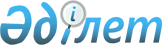 О регламентации научно-исследовательской и редакционно-издательской деятельности учебных заведений МВД Республики Казахстан
					
			Утративший силу
			
			
		
					Приказ Министерства внутренних дел Республики Казахстан от 6 сентября 1995 г. N 225 Зарегистрирован в Министерстве юстиции 03 июля 1997 г. N 332. Утратил силу приказом Министра внутренних дел Республики Казахстан от 9 октября 2015 года № 830      Сноска. Утратил силу приказом Министра внутренних дел РК от 09.10.2015 № 830.      В целях дальнейшего совершенствования организации научно-исследовательской и редакционно-издательской работы учебных заведений МВД Республики Казахстан 

                        П Р И К А З Ы В А Ю : 

      1. Утвердить: 

      - Положение об организации научно-исследовательской работы в учебном заведении МВД Республики Казахстан (Приложение N 1); 

      - Положение о научно-исследовательском и редакционно-издательском отделе высшего учебного заведения МВД Республики Казахстан (Приложение N 2); 

      - Положение о редакционно-издательском совете (РИСО) высшего учебного заведения МВД РК (Приложение N 3); 

      - Положение об адъюнктуре высшего учебного заведения МВД Республики Казахстан (Приложение N 4); 

      - Положение об адъюнкте, соискателе учебных заведений МВД Республики Казахстан (Приложение N 5); 

      - Положение о научном руководителе, консультанте адъюнкта (соискателя) учебного заведения МВД Республики Казахстан (Приложение N 6); 

      - Положение о внедрении результатов научных исследований профессорско-преподавательского состава и сотрудников учебного заведения МВД Республики Казахстан в практику и учебный процесс (Приложение N 7); 

      - Положение о научно-исследовательской работы слушателей учебного заведения МВД Республики Казахстан (Приложение N 8); 

      - Устав слушательского научного общества учебного заведения МВД Республики Казахстан (Приложение N 9); 

      - Положение о проблемной группе слушателей учебного заведения МВД Республики Казахстан (Приложение N 10); 

      - Положение о научном кружке слушателей учебного заведения МВД Республики Казахстан (Приложение N 11); 

      - Положение о смотре-конкурсе на лучший научный кружок учебного заведения МВД Республики Казахстан (Приложение N 12);     - Положение о внутришкольном конкурсе на лучшую научную работуслушателя учебного заведения МВД Республики Казахстан (Приложение N13).     2. Принятые ведомственные нормативные акты довести до сведенияучебных заведений, отраслевых служб министерства.     3. Контроль за исполнением данного Приказа возложить наУправление учебных заведений МВД Республики Казахстан (АкимжановТ.К.).     МинистрОдобрено предметно-методической               Приложение N 1секцией "Организация научно-         к Приказу МВД РК N ____ от ___исследовательской работы"Координационного научно-методическогосовета МВД Республики КазахстанПротокол N 1 от 20.03.95 Г.                             ПОЛОЖЕНИЕ           об организации научно-исследовательской работы            в учебном заведении МВД Республики Казахстан                         1. Общие положения 

       1.1. Научно-исследовательская работа в учебном заведении организуется и осуществляется в соответствии с действующим законодательством, приказами, инструкциями и другими подзаконными актами Республики Казахстан, а также Уставом учебного заведения и настоящим Положением. 

      1.2. Научно-исследовательская работа является составной частью деятельности коллектива учебного заведения, неразрывно связана с учебно-воспитательным процессом, способствует обеспечению тесного взаимодействия обучения, науки и практики, направлена на достижение высокого качества подготовки специалистов для органов внутренних дел, повышение квалификации профессорско-преподавательского состава. 

      1.3. Научно-исследовательская работа является прямой обязанностью каждого преподавателя и научного сотрудника. К поисковым исследованиям могут быть привлечены все лица начальствующего состава, сотрудники отделов, служб и курсов для проработки вопросов научной организации труда по основным направлениям деятельности учебного заведения. 

      1.4. Основными задачами научно-исследовательской работы в учебном заведении являются: 

      - проведение исследований по актуальным проблемам деятельности органов внутренних дел, способствующих улучшению борьбы спреступностью и охраны объектов;     - организация исследований проблем вузовской педагогики;     - осуществление поисковых исследований на перспективу;     - обогащение учебного процесса новейшими достижениями науки ипрактики;     - повышение эффективности учебного процесса и качества обученияслушателей;     - развитие научного творчества слушателей, привитие им навыковисследовательской работы;     - проведение научных исследований по обеспечению пожарнойбезопасности объектов;     - внедрение законченных разработок в практику органоввнутренних дел и учебный процесс;     - подготовка и повышение квалификации научно-педагогическихкадров.     1.5. Основные виды научно-исследовательской работы:     - исследования по поисковым темам;     - разработка комплексных тем по планам НИР учебного заведения;     - проведение диссертационных исследований;     - подготовка учебных и методических пособий, научных статей; 

       - рецензирование и подготовка отзывов на монографии, тематические сборники, учебные пособия, диссертации, авторефераты и статьи; 

      - научное рецензирование публикаций; 

      - экспертиза материалов, допущенных к публикации; 

      - официальное оппонирование по диссертациям; 

      - обсуждение научных проблем, монографий, учебников, учебных пособий и статей, выступление с научными докладами, рефератами, сообщениями на заседаниях кафедр, авторских коллективов; 

      - проведение и участие в работе теоретических, научно-практических и читательских конференций; 

      - разработка (участие в разработке), нормативных актов внутреннего пользования, обсуждение направляемых в учебные заведения проектов законодательных и нормативных актов; 

      - подготовка и внесение в соответствующие инстанции предложений и рекомендаций по совершенствованию действующего законодательства и практики деятельности правоохранительных органов; 

      - научное консультирование адъюнктов и соискателей; 

      - участие в научных конкурсах, олимпиадах и смотрах; 

      - создание системы разработки научной литературы; 

      1.6. Научно-исследовательская работа осуществляется на основе постоянного взаимодействия с другими учебными заведениями и научно-исследовательскими учреждениями МВД Республики Казахстан, координации с Министерством науки и новых технологий, с вузами и академическими научными учреждениями, заключения договоров о творческом сотрудничестве с УВД, МВД республики. 

      1.7. Научные исследования в учебном заведении, осуществляются при непосредственном участии слушателей в исследовательском поиске, формы и методы которого определяются специальным Положением. 



 

           II. Руководство научно-исследовательской работой 



 

      2.1. Общее руководство научно-исследовательской работой в учебном заведении осуществляет начальник учебного заведения. 

      Начальник учебного заведения: 

      - утверждает перспективные и текущие планы НИР учебного заведения, программы экспресс-исследований, а также важнейшие мероприятия, направленные на повышение эффективности и качества научных исследований; 

      - осуществляет контроль за выполнением перспективных и текущих планов НИР, заслушивает отчеты о ходе выполнения комплексных тем; 

      - утверждает отчеты о выполнении текущих и перспективных планов НИР, направляет их в Управление учебных заведений (УУЗ) МВД Республики Казахстан; 

      - поощряет научные (авторские) коллективы и лиц, ведущих исследования, за высокие результаты в НИР; 

      - представляет учебные заведения по вопросам организации и выполнения НИР в других организациях, учреждениях и учебных заведениях. 

      2.2. Непосредственное руководство научными исследованиями осуществляет заместитель начальника учебного заведения по научной работе. Заместитель начальника по научной работе: 

      - организует исследования по основным направлениям научно-исследовательской работы; 

      - руководит подготовкой и проведением экспресс-исследований по заявкам органов и организаций; 

      - способствует процессу углубления интеграции обучения, науки и практики органов внутренних дел; 

      - представляет на Ученый совет учебного заведения для обсуждения проекты текущих и перспективных планов, результатов внедрения научных исследований в учебный процесс и практику; 

      - организует повышение научной квалификации преподавательского состава, контролирует качество и сроки подготовки диссертаций; 

      - утверждает руководителей, составы авторских коллективов и программы по комплексным научным исследованиям; 

      - анализирует состояние НИР в учебном заведении и разрабатывает мероприятия по ее совершенствованию; 

      - организует контроль за выполнением планов НИР; 

      - руководит совместно с заместителями начальника учебного заведения по учебной, по социальной и воспитательной работе внедрением результатов научных исследований в учебно-воспитательный процесс и деятельность органов внутренних дел; 

      - руководит издательской деятельностью учебного заведения, возглавляет редакционно-издательский совет; 

      - руководит подготовкой и проведением научных конференций, совещаний-семинаров и других научных собраний, проводимых на базе учебного заведения, в установленном порядке рекомендует преподавателей, сотрудников и слушателей учебного заведения для участия в научных конференциях, симпозиумах и семинарах; 

      - возглавляет деятельность научно-технического совета учебного заведения (НТС); 

      - координирует работу Совета молодых ученых и специалистов, Совета слушательского научного общества; 

      - организует информационное обеспечение НИР и контроль за использованием достижений современной науки и техники в учебном процессе; 

      - курирует работу общей библиотеки; 

      - осуществляет контроль за обоснованностью размножения учебно-методических и иных материалов на участке оперативной полиграфии учебного заведения; 

      - контролирует работу по внедрению научных разработок; 

      - руководит разработкой нормативных актов внутреннего назначения. 

      2.3. Коллегиальными органами руководства научными исследованиями в учебном заведении являются Ученый и Научно-технический советы. 

      2.4. Организационные мероприятия по руководству НИР, выполнению приказов и указаний начальника учебного заведения, распоряжений его заместителя по научной работе, реализации решений Ученого совета и НТС осуществляет научно-исследовательский и редакционно-издательский отдел (НИиРИО). 

      2.5. Научно-исследовательский и редакционно-издательский отдел осуществляет организационные мероприятия в пределах функциональных обязанностей, объем которых уточняется и дополняется в начале календарного года и утверждается начальником учебного заведения. 



 

          III. Планирование научно-исследовательской работы 



 

      3.1. Планирование научно-исследовательской работы призвано обеспечить: 

      - в сочетании с планами учебной и воспитательной работы комплексный подход к подготовке квалифицированных кадров, специалистов для органов внутренних дел при одновременном повышении квалификации профессорско-преподавательского состава; 

      - концентрацию усилий преподавателей и сотрудников при исследовании актуальных проблем деятельности органов внутренних дел, педагогики высшей школы, а также поисковых исследований; 

      - координацию с планами НИР других учебных заведений и научно-исследовательских учреждений МВД Республики Казахстан, других ведомств, устранение параллелизма и дублирования в научных исследованиях; 

      - преемственность научно-исследовательских планов; 

      - обеспечение новизны и актуальности исследований, ускоренное внедрение результатов завершенных работ в учебный процесс и практику органов внутренних дел. 

      3.2. Основу планирования научно-исследовательской работы в учебном заведении составляют: 

      - перспективный план НИР (на 3 года); 

      - текущий план (на 1 год). 

      3.3. Перспективные планы разрабатываются на основе ведомственного (МВД) заказа, поручений Коллегии, Координационного научно-методического совета, заказов главных управлений и управлений МВД Республики Казахстан, а также инициативных работ, обеспечивающих создание опережающего научного задела. 

      Перспективный план рассматривается Ученым советом учебного заведения, согласовывается с УУЗ МВД Республики Казахстан и утверждается начальником учебного заведения. 

      3.4. Текущий план НИР составляется на основе перспективного плана и предложений кафедр на каждый календарный год по установленной форме. В него включаются темы, завершение которых предусмотрено в текущем году, а также темы, переходящие на следующий год (годы) с указанием содержания работы на год и планируемого результата. 

      3.5. Проект текущего плана обсуждается на заседании Ученого совета, согласовывается с заинтересованными службами и до 1 октября года, предшествующего планируемому, представляется в двух экземплярах в УУЗ МВД Республики Казахстан. Одновременно направляется пояснительная записка, в которой обосновывается необходимость проведения НИР, а также учитываются неучтенные заявки и причины, по которым они не использованы при составлении плана. 

      3.6. Годовой план НИР учебного заведения до 1 декабря года, предшествующего планируемому, утверждается начальником учебного заведения. 

      3.7. После утверждения начальником учебного заведения текущий план НИР до 1 января планируемого года направляется в УУЗ МВД Республики Казахстан. 

      3.8. Предложения о дополнениях в утвержденный план вносятся главными управлениями и управлениями МВД Республики Казахстан по согласованию с начальником учебного заведения. 

      3.9. Исследования (кроме поисковых), включенные в перспективный и текущий планы НИР, подлежат обязательной государственной регистрации. 

      3.10. По всем темам НИР составляются рабочие программы и планы-графики выполнения работ. При подготовке учебных пособийразрабатываются планы-проспекты этих работ. Рабочие программы,планы-графики и планы-проспекты утверждаются заместителем начальникаучебного заведения по научной работе.                IV. Организация и порядок проведения                  научно-исследовательской работы     4.1. Исходными документами для проведения НИР являютсяпрограмма исследований либо план-проспект рукописи учебного пособия,лекции. Эти документы определяют цель, содержание и порядокпроведения НИР.     4.2. Программа исследований должна отражать:     - актуальность проведения НИР;     - проблему, на решение которой направлено исследование, исостояние ее научной проработки в республике и за ее пределами;     - цель, задачи, методику исследования;     - основные этапы НИР и сроки их выполнения;     - предполагаемые результаты исследований и направления ихвнедрения;     - сметную стоимость НИР.     4.3. Научные исследования осуществляются авторскимиколлективами и отдельными исполнителями.     Руководителями авторских коллективов должны бытьвысококвалифицированные специалисты - начальники кафедр, профессора,доценты.     4.4. Руководитель авторского коллектива:     - вносит предложения о составе авторского коллектива; 

       - организует разработку рабочей программы и плана-графика проведения исследований, определяет характер и объем задания каждому исполнителю, сроки его выполнения; 

      - определяет и обеспечивает режим секретности в процессе выполнения НИР; 

      - ведет рабочее дело по теме НИР; 

      - осуществляет научно-методическое руководство проведением исследований; 

      - осуществляет постоянный контроль за работой исполнителей и обеспечивает ее проведение в установленные сроки; 

      - проводит заседания авторского коллектива; 

      - периодически отчитывается перед кафедрой (отделом) и Ученым советом учебного заведения о работе авторского коллектива; 

      - составляет "Научный отчет" о результатах научных исследований (за год и по завершению темы) в соответствии с установленными требованиями; 

      - активно участвует в работе по внедрению результатов НИР в учебный процесс и практику; 

      - вносит предложения о поощрении и наложении взысканий на членов авторского коллектива за качество и своевременность проведения исследований. 

      4.5. По результатам выполнения научно-исследовательской работы и ее отдельных этапов составляется отчет. Отчет о НИР составляется исполнителями работы по установленной форме (ГОСТ 7.32-91) 

      Примечание. См. приложение 

      4.6. Отчет о НИР утверждается руководством учебного заведения после рассмотрения результатов научного исследования на ее Ученомсовете.     4.7. Научно-исследовательская работа считается законченной, асоответствующая тема плана НИР выполненной, если:     - утвержден заключительный отчет;     - утвержден акт приемной комиссии, разработка рекомендована длявнедрения в практику:     - выполнены соответствующие установленные требования.     4.8. Ежегодно к 10 января учебное заведение представляет в УУЗМВД Республики Казахстан отчет о результатахнаучно-исследовательской деятельности за прошедший год.           V. Внедрение результатов научных исследований                  в учебно-воспитательный процесс 

       5.1. Внедрение результатов НИР в практику и учебный процесс является важнейшей задачей и одним из основных критериев эффективности научных исследований профессорско-преподавательского состава учебного заведения. 

      5.2. Основными направлениями внедрения результатов НИР являются: 

      - деятельность главных управлений и управлений МВД, УВД, УВДТ Республики Казахстан; 

      - учебный процесс учебных заведений МВД Республики Казахстан; 

      - деятельность других министерств и ведомств. 

      5.3. Внедрение результатов НИР в практику и учебный процесс осуществляется на плановых началах. Наиболее значительные предложения ежегодно до 1 октября года, предшествующего планируемому, направляются в УУЗ МВД Республики Казахстан для включения в проект плана, который утверждается МВД Республики Казахстан. 

      5.4. Основными функциями учебного заведения по внедрению результатов научных исследований в учебный процесс и деятельность органов внутренних дел являются: 

      - подготовка информационных, аналитических и методических материалов, необходимых для успешного внедрения законченных разработок; 

      - непосредственное участие в обучении личного состава подразделений, в деятельности которых используются научные разработки; 

      - консультирование сотрудников органов внутренних дел, осуществляющих внедрение результатов НИР; 

      - изучение и обобщение совместно с отраслевыми службами УВД, МВД Республики Казахстан опыта использования разработок, выявление недостатков, обнаруженных в процессе внедрения, и подготовка предложений по их устранению. 



 

                   VI. Контроль, учет и отчетность 

                  по научно-исследовательской работе 



 

      6.1. Контроль за организацией и проведением НИР осуществляют начальник учебного заведения, его заместитель по научной работе, научные сотрудники НИиРИО, начальники кафедр, руководители авторских коллективов в пределах своей компетенции. 

      6.2. Постоянный (текущий) контроль и анализ состояния выполнения планов осуществляет НИиРИО. В этих целях научные сотрудники: 

      - участвуют в рассмотрении вопросов НИР на заседаниях кафедр (отделов) и авторских коллективов; 

      - ежеквартально контролирует ход выполнения плана НИР; 

      - раз в полугодие (июль, декабрь) организуют заслушивание кафедр (отделов), авторских коллективов на оперативном совещании при заместителе начальника учебного заведения по научной работе; 

      - ведут картотеки учета опубликованных научных работ. 

      6.3. Начальники кафедр не реже одного раза в семестр заслушивают на заседаниях кафедр вопросы о состоянии работы по комплексным темам и темам диссертационных исследований, о результатах командировок и обучения на ФПК, ВАК, в ИПК и стажировок в органах внутренних дел. 

      6.4. По каждой теме научного исследования составляется научный отчет. Его составление обязательно независимо от подготовки других документов (аналитических материалов, предложений, рекомендаций, рукописей, публикаций и т.п.). 

      6.5. Научный отчет может быть промежуточным (по этапу работы на определенный год, если исследование ведется в течение нескольких лет) и заключительным, составляемым в соответствии с установленными требованиями. 

      6.6. Научный отчет рассматривается на заседании кафедры (отдела). По комплексным исследованиям, проводившимся сотрудниками нескольких кафедр, научный отчет обсуждается на совместном заседании этих кафедр, а по решению руководства учебного заведения - на заседании Совета учебного заведения, научно-теоретической конференции или теоретическом семинаре. К участию в обсуждении отчета привлекаются представители заинтересованных практических органов и учебных заведений. 

      6.7. Научный отчет по завершенной теме НИР после одобрения кафедрой (отделом) согласовывается с НИиРИО, который проверяет его соответствие программам исследований и установленным требованиям и направляется на отзыв или рецензию. 

      6.8. По результатам научно-исследовательской деятельности кафедры (отделы) представляют в НИиРИО текстовые отчеты (справки) в сроки, устанавливаемые начальником учебного заведения. 

      6.9. Текстовые отчеты должны содержать сведения по следующим вопросам: 

      - организационные мероприятия; 

      - ход, объем, результаты проделанной работы по каждому разделу в позиции плана с выделением при этом тем, исследование по которым велось в соответствии с договорами о творческом содружестве учебного заведения с органами внутренних дел, с выделением важнейшей тематики, выполняемой по заданиям МВД Республики Казахстан; 

      - сведения о реализации результатов научных исследований, с указанием исходящего номера и даты отправления материалов в соответствующие органы, наименование нормативных актов, аналитических документов, учебных материалов и т.д., в которых использованы результаты научных исследований; 

      - выполнение работ по темам НИР кафедры (отдела), не включенным в план НИР; 

      - выполнение внеплановых исследований с указанием оснований для их проведения, объема проделанной работы, полученных результатов и форм их реализации; 

      - официальное оппонирование по докторским и кандидатским диссертациям; 

      - подготовка отзывов на проекты нормативных актов, монографии, учебные пособия, статьи, диссертации; 

      - работа по реализации задании вышестоящих органов, которыми возлагалось проведение конкретных исследований; 

      - научные публикации сотрудников подразделения, в том числе по результатам исследовательской работы (по каждой публикации заполняется карточка, содержащая ее библиографические сведения); 

      - результаты подготовки и повышения квалификации научно-педагогических кадров, подготовки диссертаций; 

      - организация и участие сотрудников подразделений в конференциях, научных семинарах и т.д.; 

      - выполнение плана научных командировок, их эффективность; 

      - руководство научной работой слушателей; 

      - причины невыполнения тех или иных позиций плана НИР кафедры, плана-графика рабочих программ. 

      6.10. В отчетах за пятилетие должен содержаться анализ выполнения перспективного плана НИР, а также других данных, характеризующих научно-исследовательскую работу кафедры (отдела) за истекший период. 

      6.11. Отчеты о выполнении текущих и перспективных планов НИР готовятся НИиРИО, обсуждаются Ученым советом, утверждаются начальником учебного заведения и направляются в установленном порядке в УУЗ МВД Республики Казахстан. 

 

     УПРАВЛЕНИЕ УЧЕБНЫХ ЗАВЕДЕНИЙ     МВД РЕСПУБЛИКИ КАЗАХСТАН

                                            Приложение N 1                                 к Положению об организации научно-                                 исследовательской работы в учебных                                 заведениях МВД РК

                                            образец обложки 



 

            Министерство внутренних дел Республики Казахстан                   Наименование учебного заведения                                ПЛАН              НАУЧНО-ИССЛЕДОВАТЕЛЬСКОЙ РАБОТЫ на ______г.                              город - год

                                            Приложение N 2                                 к Положению об организации научно-                                 исследовательской работы в учебных                                 заведениях МВД РК

                                           Образец титульного листа 



 

            Министерство внутренних дел Республики Казахстан 

                   Наименование учебного заведения 

 

                                            УТВЕРЖДАЮ                                  Начальник учебного заведения                                  МВД Республики Казахстан                                  ____________________________                                             (звание,                                  ____________________________                                              ф.и.о.)

                                  "_____"_____________ 19____ г.

                                ПЛАН 



 

                НАУЧНО-ИССЛЕДОВАТЕЛЬСКОЙ РАБОТЫ на ____ __Г. 



 

                              город - год 

 

                                            Приложение N 3                                  к Положению об организации научно-                                  исследовательской работы в учебных                                  заведениях МВД РК 



 

                       ПРИМЕРНАЯ СТРУКТУРА ПЛАНА 

 

     РАЗДЕЛ 1. Организация научных исследований

     РАЗДЕЛ 2. Внедрение результатов НИР

     РАЗДЕЛ 3. Подготовка сборников научных трудов, учебных пособий               и другой учебно-методической литературы

     РАЗДЕЛ 4. Конференции, семинары, круглые столы, выездные               заседания кафедр

     РАЗДЕЛ 5. Организационно-управленческие приложения 



 

                          НАУЧНЫЕ ИССЛЕДОВАНИЯ ---------------------------------------------------------------------N !Наименование!Исполнители!Результаты работы!Срок   !Основание  !темы        !           !в планируемом    !испол- !включения темы  !            !           !году             !нения  !в план---------------------------------------------------------------------1.1. Исследования по актуальным проблемам деятельности органоввнутренних дел1.2. Исследования по проблемам совершенствования содержания иметодики обучения1.3. Поисковые исследования1.4. Диссертационные исследования---------------------------------------------------------------------N !Наименование темы!Исполнитель!Научный  !Срок  !Объем   !Форма  !Номер            !Должность  !руководи-!испол-!работы  !подготовки  !специальности    !           !тель     !нения !в плани-!  !                 !           !Консуль- !      !руемом  !  !                 !           !тант     !      !году    !---------------------------------------------------------------------1.4.1. Подготовка диссертаций, темы которых утверждены __________  г.---------------------------------------------------------------------N !Наименование темы!Исполнитель!Научный  !Срок  !Содержание !Форма  !Номер            !Должность  !руководи-!испол-!работы в   !подго-  !специальности    !           !тель     !нения !планир.году!товки  !                 !           !Консуль- !      !           !  !                 !           !тант     !      !           !---------------------------------------------------------------------                    Формы внедрения и апробации---------------------------------------------------------------------    Наименование !Документы, подтверждающие внедрение и апробацию------------------------------------------------------------------------------------------------------------------------------------------Срок выполнения и форма  !Отметка о выполнении, оценка или заключениеотчетности               !кафедры или научного руководителя---------------------------------------------------------------------_____________________________________________________________________________________________________________________________________________________________________________________________________________________________________________________________________________________________________________________________________________________________________________________________________________________________________________________________________________________________________________________________________________________________________________________________________________________________________________Научный руководитель                  "____"____________19____г.Протокол заседания кафедры(дата, номер)                    ____________________________________

                                 Начальник кафедры                                 Начальник отдела адъюнктуры                                 ____________________________________                                 "_____"_______________ 199  г.---------------------------------------------------------------------Срок выполнения и форма !Отметка о выполнении, оценка или заключениеотчетности              !кафедры или научного руководителя---------------------------------------------------------------------____________________________________________________________________________________________________________________________________________________________________________________________________________________________________________________________________________________Предварительная защита научного исследования адъюнкта _________________________________на тему___________________________________________________________________________________________________________________________________________________________________________________________________________________________________________________________                              Научный руководитель                              ________________________                              "____"___________199  г.____________________   Начальник кафедры _______________________                    Итоги обучения в адъюнктуреАдъюнкт _________________________________________ полностью выполнилиндивидуальный учебный план, прошел предварительную защитудиссертационной работы на кафедре____________________________________________________________________                      (название кафедры, вуза)с рекомендацией (доработать, в специализированный Совет)Начальник отдела адъюнктуры___________________________"____"_____________ 199. г.Начальник высшего учебногозаведения                  ________________________                           "_____"___________ 199 г.

                                            Приложение N 3                                      к Положению об адъюнктуре                                      высших учебных заведений                                      МВД Республики Казахстан

                                      Учебное заведение ____________                                      Кафедра ______________________                                      ______________________________ 



 

              ИНДИВИДУАЛЬНЫЙ УЧЕБНЫЙ ПЛАН РАБОТЫ АДЪЮНКТА 

 Фамилия, имя, отчество _____________________________________________Специальность ______________________________________________________            (в соответствие с номенклатурой спец.научных работников)____________________________________________________________________Тема научной работы (диссертации) ______________________________________________________________________________________________________________________________________________________________________________________________________________________________________________Утверждена на Ученом совете ____________________________________________________________________________________________________________"   " _________________ 19____ г.     Протокол N ___________________Научный руководитель _______________________________________________                     (Ф.И.О., ученая степень и звание, место____________________________________________________________________работы, должность)________________________________________________________________________________________________________________________________________Консультанты _______________________________________________________                 (Ф.И.О., ученая степень и звание, место работы,____________________________________________________________________должность)____________________________________________________________________________________________________________________________________________________________________________________________________________

                                            Приложение N 4                                      к Положению об адъюнктуре                                      высших учебных заведений                                      МВД Республики Казахстан 



 

            Министерство внутренних дел Республики Казахстан           ________________________________________________                 (наименование учебного заведения)            Кафедра____________________________________                    АТТЕСТАЦИОННЫЙ ЛИСТ АДЪЮНКТА1. Ф.и.о., специальное звание ______________________________________2. Год рождения, семейное положение ________________________________3. Стаж работы в ОВД _______________________________________________4. Место работы, должность _________________________________________5. Домашний адрес __________________________________________________6. Год зачисления в адъюнктуру _____________________________________7. Специальность (по адъюнктуре) ___________________________________8. Обучение (очное или заочное) ____________________________________9. Тема диссертации ________________________________________________________________________________________________________________________________________________________________________________________10. Научный руководитель ___________________________________________                  I. Сдача кандидатских экзаменов--------------------------------------------------------------------N !Наименование дисциплин!Год сдачи кандидатских  !    Оценка   !                      !экзаменов               !--------------------------------------------------------------------1. Философия2. Иностранный язык3. Спецдисциплина (какая)____________________________________________________________________     Примечание: Сведения о сдаче кандидатских экзаменов,                 педагогической практике, работе над диссертацией                 адъюнкт дает обобщенные, т.е. за весь период своего                 учения в адъюнктуре         II. Педагогическая практика (выполнение показать в                        академических часах)---------------------------------------------------------------------Посещение лекций научного!Чтение!Семинарские!Консультации!Другиеруководителя и др.       !лекций!занятия со !            !формыпреподавателей           !      !слушат.    !            !педпрактики---------------------------------------------------------------------_____________________________________________________________________       Примечание: Раздел II заполняется адъюнктами-очниками                    III. Работа над диссертацией1. Теоретическая проработка проблемы _____________________________________________________________________________________________________________________________________________________________________________________________________________________________________________________________________________________________________________________________________________________________________________________________________________________________________________________________________________________________________________________________________________________________________________________________________________________________________________________________________________2. Эмпирическая база _______________________________________________________________________________________________________________________________________________________________________________________________________________________________________________________________3. Какие разделы диссертации отредактированы, какие еще пишутся:_____________________________________________________________________________________________________________________________________________________________________________________________________________________________________________________________________________________________________________________________________________________________________________________________________________________________________________________________________________________________________________________________________________________________________________4. Количество статей по диссертации, опубликованных в печати ________количество статей, готовящихся к печати _____________________________Примечание: Все адъюнкты, заканчивающие учение в текущем календарном            году, должны приложить список опубликованных статей по            по форме: наименование статей, год опубликования, в каком            журнале, сборнике, кто соавтор.5. Научные командировки (в каком году, куда, с какой целью,продолжительность, где отчитывался о результатах)____________________________________________________________________________________________________________________________________________________________________________________________________________________________________________________________________________________________________________________________________________________________________________________________________________________________________________________________________________________________________________________________________________________________________________________________6. Участие в научно-теоретических и научно-практических конференциях(где, когда, тематика)_________________________________________________________________________________________________________________________________________________________________________________________7. В каком году, где предполагается защита диссертации _______________________________________________________________________________________________________________________________________________________________________________________________________________________________________________________________________________________________________________________________________________________________________8. Какие имелись трудности в выполнении индивидуального плана___________________________________________________________________________________________________________________________________________________________________________________________________________________________________________________________________________________________________________________________________________________________________________________________________________________________________________________________________________________________________________                      IV. Аттестация адъюнкта_________________________________________________________________________________________________________________________________________________________________________________________________________________________________________________________________________________________________________________________________________________________Дата ___________________  Научный руководитель ______________________     Характеристики работы и общественной деятельности адъюнкта__________________________________________________________________________________________________________________________________________________________________________________________________________________________________________________________________________________________________________________________________________________________________________________________________________________________________________________________________________________________________________________________________________________________________________________________________________________________________________________________________________________________________________________     Примечание: характеристика подписывается руководителями                 учреждения по месту работы адъюнкта-заочника, или                 нач. кафедрой по месту учения адъюнкта-очника.     Утверждаю                       Аттестацию адъюнктаПредседатель Ученого совета              утверждаю                                     Начальник высшего"___"______________199___ г.         учебного заведения                                     МВД Республики КазахстанОдобрено предметно-методической             Приложение N 2секцией "Организация научно-        к Приказу МВД РК N ___ от ____исследовательской работы"Координационного научно-методического советаМВД Республики КазахстанПротокол N 1 от 20.03.95 г.                         П О Л О Ж Е Н И Е                    о научно-исследовательском и                  редакционно-издательском отделе                     высшего учебного заведения                      МВД Республики Казахстан                         I. Общие положения 

       1.1. Научно-исследовательский и редакционно-издательский отдел (НИиРИО) является самостоятельным структурным подразделением учебного заведения МВД Республики Казахстан. 

      1.2. НИиРИО в своей деятельности руководствуется действующим законодательством Республики Казахстан, Уставом учебного заведения и настоящим Положением. 

      1.3. НИиРИО планирует, организует и контролирует научно-исследовательскую работу профессорско-преподавательского и слушательского составов, совместно с кафедрами осуществляет подготовку и повышение квалификации научно-педагогических кадров. 

      1.4. НИиРИО проводит научно-исследовательскую работу самостоятельно или в составе кафедральных и межкафедральных коллективов, занимается редакционно-издательской деятельностью. Обеспечивает связь учебного заведения с другими высшими учебными заведениями и научными учреждениями, органами внутренних дел в целях координации НИР, проведения совместных исследований, обмена передовым опытом и организации внедрения результатов научных исследований. 



 

                     II. Структура отдела и штаты 



 

      2.1. НИиРИО возглавляет начальник, который назначается и освобождается от должности заместителем министра внутренних дел Республики Казахстан. Начальником отдела назначается лицо, как правило, имеющее ученую степень или ученое звание и опыт работы по научно-педагогической деятельности, в органах внутренних дел. 

      2.2. Структура и штаты НИиРИО по предложению начальника учебного заведения, согласованному с Ученым Советом учебного заведения, рассматриваются и утверждаются министром внутренних дел. 



 

                       III. Руководство отдела. 

                    Права и обязанности работников 



 

      3.1. Общее руководство отделом осуществляет заместитель начальника учебного заведения по научно-исследовательской работе, а непосредственное руководство - начальник отдела. 

      3.2. Начальник отдела по положению входит в состав Ученого совета учебного заведения и научно-методического совета. 

      3.3. Начальник отдела несет полную ответственность за всю работу научно-исследовательского отдела, за создание здорового морально-психологического климата в отделе. 

      3.4. Функциональные обязанности начальника НИиРИО определяются и утверждаются начальником учебного заведения. 

      3.5. Сотрудники отдела имеют право: 

      - избирать и быть избранными в Совет учебного заведения и Ученый Совет учебного заведения; 

      - участвовать в обсуждении важнейших вопросов учебной, научной, творческой и производственной деятельности на советах учебного заведения; 

      - пользоваться услугами библиотеки, читального зала и других служб учебного заведения. 

      3.6. Сотрудники отдела обязаны: 

      - соблюдать правила внутреннего распорядка; 

      - обеспечивать высокую эффективность педагогического процесса и научных исследований, режим секретности; 

      - постоянно повышать свой профессиональный и общекультурный уровень, вести научные исследования. 

      3.7. Функциональные обязанности работников НИиРИО определяет и утверждает в установленном порядке начальник отдела. 

      3.8. Права работников НИиРИО охраняются действующими нормативными актами МВД Республики Казахстан, а такжезаконодательством о труде.                        IV. Делопроизводство     4.1. Организационной основой деятельности отдела является планНИР учебного заведения и план отдела, составляемые на календарныйгод, утверждаемые начальником учебного заведения.     4.2. НИиРИО ведет делопроизводство на казахском и русскомязыках в соответствии с утвержденной по учебному заведениюноменклатуре дел.     УПРАВЛЕНИЕ УЧЕБНЫХ ЗАВЕДЕНИЙ     МВД РЕСПУБЛИКИ КАЗАХСТАНОдобрено предметно-методической                Приложение N 3секцией "Организация научно-           к Приказу МВД РК N ___ от ____исследовательской работы"Координационного научно-методическогосовета МВД Республики КазахстанПротокол N 1 от 20.О3.95 г.                             ПОЛОЖЕНИЕ              о редакционно-издательском совете (РИСО)        высшего учебного заведения МВД Республики Казахстан 

       1. Редакционно-издательский совет (РИСО) организует работу в соответствии с Уставом учебного заведения и настоящим Положением. 

      2. Работа редакционно-издательского совета строится на общественных началах с привлечением высококвалифицированных специалистов. 

      3. Состав РИСО и Положение о нем утверждаются Ученым Советом учебного заведения. Состав РИСО редколлегий научных сборников обновляется по мере необходимости, но не реже чем один раз в 2 года. 

      4. РИСО заседает по мере необходимости, но не реже одного раза в квартал. 

      5. Организаторская работа редакционно-издательского совета, подготовка планов, отчетов и документов осуществляется секретарем РИСО. 

      6. Основными задачами РИСО являются: 

      - тематическое планирование изданий; 

      - осуществление строгого контроля за обеспечением высокого научного и методологического уровня научной, учебной и учебно-методической литературы, выпускаемой учебным заведением; 

      - оказание помощи авторам в публикации монографий и статей, представляющих теоретический интерес и имеющих практическое значение для развития юридической науки в целом; 

      - привлечение к изданию научной, учебной и учебно-методической литературы ведущих ученых, наиболее квалифицированных преподавателей и авторских коллективов из числа работников учебного заведения и других высших учебных заведений МВД РК; 

      - устранение неоправданного параллелизма и дублирования в выпуске научных изданий. 

      7. РИСО учебного заведения имеет право: 

      - рассматривать перспективные и ежегодные планы подготовки изданий НИиРИО с последующим представлением их в Ученый Совет учебного заведения; 

      - утверждать по представлению НИиРИО состав редакционных коллегий научных сборников; 

      - периодически производить анализ и обобщать опыт издательской деятельности НИиРИО; 

      - осуществлять связь с Министерством печати и массовой информации Республики Казахстан и РИСО Национальной Академии наук Республики Казахстан по вопросам издательской деятельности учебного заведения. 

      8. В обязанности РИСО входит: 

      - рассмотрение заявок подразделений учебного заведения на издание работ, формирование плана выпуска изданий соответствующих подразделений; 

      - оценка представленных авторами и коллективами авторов рукописей. 

      9. В целях обеспечения высокого научного и методологического уровня изданий редакционно-издательский совет осуществляет контроль над рукописями, рекомендованными в печать заседаниями кафедр. 

      Ответственность за научное содержание выпускаемой литературы, ее актуальность для науки и практики возлагается на авторов и руководителей авторских коллективов. 

      10. Исходя из оценки рукописи, РИСО может рекомендовать рукопись к печати, вернуть автору для переработки, отклонить рукопись и исключить ее из плана изданий. 

      11. Оценка рукописи складывается из следующих элементов: актуальность темы, научный уровень работы, новизна материала (теоретическая, методическая и практическая), стиль и форма изложения материала. 

      12. Оценка рукописи основывается на решении заседаний кафедр и поступающих рецензий отдельных ведущих ученых и специалистов. 

      13. Рецензирование рукописи проводится членами РИСО или специалистами, привлекаемыми советом в том случае, когда представленная рецензия неудовлетворительна. 

      14. Рецензия должна содержать квалифицированный разбор рукописи, раскрывать ее научный и практический потенциал, новизну материала и давать всестороннюю оценку. 

      15. РИСО рассматривает и принимает решения о качестве и объеме рукописей научных работ, предназначенных к выпуску. В случае поступления в РИСО протеста в отношении решения, утвердившего рукопись в печать, РИСО принимает соответствующие решение. 

      16. В своей работе РИСО руководствуется следующими требованиями: 

      - публикуемая статья или работа должна содержать результаты законченных исследований или их этапа; 

      - объем издаваемых работ должен быть минимальным, содержание должно точно соответствовать названию. Для публикации малотиражных материалов должна применяться безнаборная печать и система депонирования рукописей; 

      - сроки обсуждения и сдачи рукописей в издательство должны быть оптимально сокращены;     - при рекомендации рукописи к изданию обязательно учитываетсявозможность ее распределения и круг читателей;     - при прочих равных условиях в первую очередь издаются работыведущих ученых. Предпочтение отдается монографиям, справочнымучебно-методическим изданиям;     - издание материалов конференций осуществляется в возможнократкой форме.     УПРАВЛЕНИЕ УЧЕБНЫХ ЗАВЕДЕНИЙ     МВД РЕСПУБЛИКИ КАЗАХСТАНОдобрено предметно-методической             Приложение N 4секцией "Организация научно-         к Приказу МВД РК N ____ от ____исследовательской работы"Координационного научно-методического совета МВДРеспублики КазахстанПротокол N 1 от 20.03.95 г.                             ПОЛОЖЕНИЕ            об адъюнктуре высшего учебного заведения МВД                        Республики Казахстан                         I. Общие положения 

       1.1. Адъюнктура при высшем учебном заведении МВД Республики Казахстан является составной частью системы образования и основной формой планомерной подготовки научно-педагогических и научных кадров. Адъюнктура имеет своей целью углубление теоретической и специальной подготовки научно-педагогических и научных кадров, овладение ими методами и средствами научных исследований, умением самостоятельно на высоком уровне вести научную, педагогическую и воспитательную работу. 

      Примечание. В дальнейшем ВУЗ. 

      1.2. Штатная численность адъюнктуры устанавливается МВД Республики Казахстан с учетом необходимости замещения должностей, подлежащих комплектованию лицами с учеными степенями, в пределах численности переменного состава вузов, штатной численности научно-исследовательских подразделений. 

      1.3. Адъюнктура открывается с отрывом (очная) и без отрыва (заочная) от службы. Срок обучения в адъюнктуре с отрывом от службы не должен превышать трех лет, а в адъюнктуре без отрыва от службы - четырех лет. Срок обучения в адъюнктуре может быть продлен по состоянию здоровья или по другим уважительным причинам, но не более чем на один год. 

      1.4. Ежегодный план подготовки научно-педагогических и научных кадров утверждается министром внутренних дел Республики Казахстан. 

      1.5. В исключительных случаях по редким специальностям, при невозможности обеспечения необходимого уровня научного руководства силами профессорско-преподавательского состава вуза, осуществляющего адъюнктскую подготовку, научный руководитель может приглашаться из другого вуза, НИИ, в том числе и вне системы МВД, на контрактной основе. 



 

                        II. Прием в адъюнктуру 



 

      2.1. Подготовка адъюнктов осуществляется по отраслям наук и специальностями в соответствии с номенклатурой специальностей научных работников. Перечень специальностей, по которым осуществляется адъюнктская подготовка, ежегодно определяется Ученым советом вуза с учетом потребностей в специалистах и наличия необходимого уровня научного руководства. 

      2.2. Отбор кандидатов на учебу в адъюнктуру проводится органами (учреждениями) внутренних дел в соответствие с ежегодным планом МВД Республики Казахстан очередного набора в адъюнктуру высших учебных заведений МВД. Комплектование адъюнктуры осуществляется на основе конкурсного отбора, при этом на каждое выделенное место направляется не менее двух кандидатов. 

      2.3. В адъюнктуру с отрывом от службы принимаются лица начальствующего состава в возрасте не свыше 35 лет, в адъюнктуру без отрыва от службы - не старше 40 лет с законченным высшим образованием из числа выпускников высших учебных заведений и сотрудников органов внутренних дел, имеющих склонность к научно-исследовательской работе. 

      2.4. Лица, поступающие в адъюнктуру, должны иметь опыт практической, учебной, учебно-методической и научной работы по профилю избранной специальности не менее двух лет после окончания высшего учебного заведения. 

      2.5. Выпускники заочной формы обучения вузов, имеющие стаж практической работы по избранной специальности не менее двух лет, допускаются к сдаче вступительных экзаменов непосредственно после окончания вузов по рекомендации Ученого совета высшего учебного заведения. 

      Выпускники дневного обучения вузов МВД Республики Казахстан за время обучения, проявившие склонность к научному творчеству, по ходатайству кафедры, допускаются к вступительным экзаменам в адъюнктуру непосредственно после окончания вуза только при наличии рекомендации Ученого совета вуза. 

      2.6. Лица, ранее прошедшие полный курс обучения в адъюнктуре (аспирантуре), а также исключенные из них по причинепрофессиональной и моральной непригодности, правом вторичногопоступления в адъюнктуру не пользуются.     2.7. Лица, желающие поступить в адъюнктуру, подают по командерапорт с указанием избранной научной специальности.     На каждого кандидата очного и заочного обучения к 1 июня в вузвысылаются следующие документы:     - личное дело поступающего;     - учебное дело поступающего, в котором должны находиться:     - рапорт с указанием о целевом обучении;     - справка (объективка) по  ф.1;     - личный листок по учету кадров с фотографией;     - автобиография;     - служебная характеристика-рекомендация;     - две фотографии 3.5х4.5 для удостоверения;     - заверенная копия диплома об окончании вуза и выписка иззачетной ведомости; 

       - список опубликованных научных работ, изобретений и отчетов о научно-исследовательских, а при отсутствии - научный реферат (доклад) по избранной специальности в объеме 25-30 страниц машинописного текста через два интервала; 

      - выписка из протокола заседания совета вуза для лиц, рекомендованных в адъюнктуру непосредственно после окончания вуза; 

      - справка о состоянии здоровья с указанием возможности обучения в адъюнктуре; 

      - удостоверение о сдаче кандидатских экзаменов, установленных Государственным аттестационным комитетом (ГАК) Республики Казахстан. 

      Диплом об окончании вуза в подлиннике предъявляется лично поступающим в адъюнктуру по прибытии в вуз. 

      2.8. Для проведения приема в адъюнктуру приказом начальника высшего учебного заведения создается приемная комиссия под председательством начальника (заместителя начальника учебного заведения по научной работе) высшего учебного заведения. 

      Члены приемной комиссии назначаются из числа руководителей отделов, кафедр, лабораторий и научных руководителей адъюнктов. 

      2.9. Решение о допуске к вступительным экзаменам в адъюнктуру или в отказе выносится приемной комиссией за месяц до начала экзаменов с учетом отзыва на реферат или представленные научные работы и заключения предполагаемого научного руководителя по результатам собеседования. 

      2.10. Экзамены проводятся ежегодно с 1 октября. Поступающие в адъюнктуру сдают конкурсные вступительные экзамены по философии, одному из иностранных языков и специальной дисциплине в объеме программы для вузов. 

      Вступительный экзамен по специальности должен предшествовать экзаменам по другим дисциплинам. Пересдача экзаменов не допускается. 

      2.11. Лица, сдавшие полностью или частично кандидатские экзамены, при поступлении в адъюнктуру освобождаются от соответствующих вступительных экзаменов. 

      2.12. Прием вступительных экзаменов в адъюнктуру проводится комиссиями, назначенными начальником вуза. В состав комиссии входит доктор наук или профессор по той специальности, по которой проводится экзамен. При отсутствии докторов наук в состав комиссии могут включаться кандидаты наук, доценты, а по иностранному языку квалифицированные преподаватели, не имеющие ученых степеней и званий. 

      Комиссия состоит из председателя, назначаемого из числа начальников соответствующих кафедр (отделов, лабораторий), и не менее трех членов. 

      2.13. Лицам, допущенным к сдаче вступительных экзаменов в адъюнктуру (очную, заочную), предоставляется дополнительный отпуск в 30 календарных дней с сохранением денежного содержания по месту службы для подготовки и сдачи экзаменов. 

      Лица, поступающие в адъюнктуру с частично сданными кандидатскими экзаменами, пользуются дополнительным отпуском для сдачи оставшихся вступительных экзаменов из расчета 10 дней на каждый экзамен. 

      Принимаемые в адъюнктуру без сдачи вступительных экзаменов правом на дополнительный отпуск по месту работы не пользуются. 

      К отпуску дается дополнительное время на проезд от места службы до места нахождения вуза с сохранением денежного содержания. 

      Документом, удостоверяющим право на отпуск, является извещение вуза о допуске к вступительным экзаменам. 

      2.14. Лица, поступающие в адъюнктуру на очное обучение, перед отъездом на вступительные экзамены сдают в установленном порядке дела по занимаемой должности, но из списков личного состава до зачисления в адъюнктуру не исключаются. 

      Зачисление в адъюнктуру производится приказом начальника вуза на основании протокола заседания приемной комиссии (Приложение N 1). 

      Лица, зачисленные в очную адъюнктуру, освобождаются от занимаемых должностей по прежнему месту работы и откомандировываются в течение 5 дней после зачисления в вуз. Основанием для этого является сообщение вуза о зачислении в адъюнктуру. 

      Решение о приеме в адъюнктуру или отказе в приеме сообщается поступающему в пятидневной срок после принятия решения приемной комиссией, не позже чем за две недели до начала занятий. 

      Списки лиц, принятых в адъюнктуру, представляются в Управление учебных заведений (УУЗ) МВД Республики Казахстан в двухдневный срок по окончании приема. 

      2.15. Адъюнкты, не явившиеся без уважительной причины в назначенное время по вызову вуза, из адъюнктуры отчисляются приказом начальника высшего учебного заведения. О причинах их неприбытия комплектующие органы внутренних дел обязаны сообщить руководству вуза. 

      2.17. Лица, не принятые в адъюнктуру на очное обучение, откомандировываются к прежнему месту службы. 

      Лица, поступающие в адъюнктуру непосредственно после окончания высшего учебного заведения МВД, в случае незачисления их в адъюнктуру подлежат направлению на работу на общих основаниях. 

      2.18. Перевод из одного учебного заведения в другое для продолжения обучения в адъюнктуре осуществляется: 

      - для адъюнктов, обучающихся на контрактной основе в вузах и НИУ других республик - только по согласованию с МВД Республики Казахстан и МВД государств обучающей стороны в соответствии с положениями заключенного контракта; 

      - для адъюнктов, обучающихся в иных учебных заведениях МВД Республики Казахстан - по согласованию руководства вузов с УУЗ МВД Республики Казахстан. 

      Основанием для решения вопроса о переводе является мотивированный рапорт адъюнкта, завизированный научным руководителем и начальником адъюнктуры, подаваемый по команде. 

      Адъюнкт, отчисленный до окончания срока из адъюнктуры, может быть восстановлен на оставшийся срок обучения, кроме лиц, отчисленных по причине профессиональной непригодности и за дискредитацию звания работника органов внутренних дел. 



 

                      III. Подготовка адъюнктов 



 

      3.1. Ответственность за организацию работы адъюнктов возлагается на кафедру (лабораторию), на которой проходит подготовку адъюнкт, научного руководителя, начальника адъюнктуры, а там где его нет - на работника, его заменяющего. 

      3.2. Для оказания научно-методической помощи в выполнении диссертационного исследования, каждому адъюнкту одновременно с его зачислением в адъюнктуру начальником вуза утверждается научный руководитель, как правило, из числа докторов наук или профессоров. В отдельных случаях по решению ученых советов вузов, к научному руководству вузов привлекаются кандидаты наук соответствующей специальности. 

      Научный руководитель консультирует адъюнкта, контролирует выполнение им индивидуального плана и несет персональную ответственность за качество, своевременность подготовки и защиты диссертации. 

      3.3. Советы вузов не позднее трех месяцев со дня зачисления утверждают адъюнктам темы диссертационных исследований по актуальным проблемам науки. 

      3.4. Адъюнкты работают по общему и индивидуальному учебным планам. 

      3.4.1. Общий учебный план, утвержденный Ученым советом вуза на весь период обучения, выполняется адъюнктами в полном объеме за исключением педагогической практики для лиц, обучающихся без отрыва от производства. (Приложение N 2). 

      3.4.2. Индивидуальный учебный план работы адъюнкта ежегодно рассматривается и утверждается на заседании соответствующей кафедры, отдела или лаборатории (Приложение N 3). 

      3.5. Адъюнкты периодически отчитываются о выполнении ими индивидуального плана работы перед научным руководителем на заседании кафедры (лаборатории), а также представляют письменный отчет о проделанной работе в отдел адъюнктуры. 

      Перевод на следующий год обучения осуществляется на основании аттестации адъюнкта, проводимой ежегодно в октябре т. г. (Приложение N 4). 

      3.6. Адъюнкт, не проявивший способностей в проведении научных исследований, не выполняющий в установленные сроки индивидуальный план, нарушающий правила внутреннего распорядка, отчисляется из адъюнктуры приказом начальника высшего учебного заведения и направляется к прежнему месту службы. 

      Лица, зачисленные в адъюнктуру непосредственно после окончания вуза, в случае отчисления из адъюнктуры направляются на работу в установленном порядке. 

      3.7. Ученые советы вузов осуществляют контроль за работой адъюнктов и систематически не реже одного раза в год заслушивают отчеты научных руководителей, начальников кафедр (лабораторий) об эффективности их работы по подготовке адъюнктов. 

      3.8. Адъюнкт за время обучения в адъюнктуре в установленные сроки обязан: 

      - полностью выполнить общий учебный и индивидуальный планы работы, овладеть методологией проведения научных исследований; 

      - изучить педагогику, психологию, экономику, овладеть методами применения вычислительной и компьютерной техники, математического моделирования и сдать соответствующие экзамены по решению Ученого совета с учетом профиля подготовки, пройти педагогическую практику, а также активно участвовать в общественной жизни коллектива; 

      - сдать кандидатские экзамены по философии, одному из иностранных языков и специальной дисциплине. Организация и проведение приема кандидатских экзаменов в вузах МВД Республики Казахстан осуществляется в соответствии с нормативными актами Министерства образования и ГАК Республики Казахстан. Прием кандидатских экзаменов проводится 2 раза в год: в мае-июне, октябре-ноябре. 

      3.9. Адъюнкты пользуются оборудованием, лабораториями, кабинетами, библиотеками, правом на командировки для сбора материала в подразделения органов внутренних дел по темам диссертационных исследований наравне с научными, научно-педагогическими работниками вуза. 

      Командировки адъюнктам предоставляются на основании утвержденного вуза годового плана научных командировок, составленного по обоснованным заявкам кафедр, отделов, лабораторий, завизированным научным руководителем адъюнкта и начальником отдела адъюнктуры. 

      3.10. Адъюнктам, обучающимся заочно, успешно выполняющим индивидуальный план адъюнктской подготовки, предоставляется по месту службы дополнительный ежегодный отпуск (с сохранением денежного содержания) продолжительностью 30 календарных дней для сдачи кандидатских экзаменов и выполнения работ по диссертации. К отпуску дается дополнительное время на проезд от места службы до места нахождения вуза и обратно с сохранением денежного содержания. Им предоставляются по их просьбе один свободный день в неделю (кроме выходных) в течение четырех лет подготовки в адъюнктуре. Эти дни закрепляются за адъюнктом-заочником приказом по органу внутренних дел. 

      3.11. Адъюнкты-заочники (соискатели) при успешном выполнении общего и индивидуального учебных планов первых 2,5-3 лет обучения по представлению кафедры и научного руководителя решением Ученого совета могут быть переведены в годичную очную адъюнктуру для завершения диссертационного исследования и подготовки к защите. Выполненный объем диссертационного исследования должен быть не менее 70% общего объема. 

      При переводе в годичную очную адъюнктуру на адъюнкта (соискателя) распространяются все положения, установленные для адъюнкта-очника в части материально-технического и иного обеспечения. 

      3.12. На лиц, которым разрешено обучение в заочной аспирантуре других министерств и ведомств, распространяются льготы, предусмотренные для адъюнктов-заочников учебных заведений МВД Республики Казахстан. 

      3.13. Успешно окончившими адъюнктуру считаются лица, которые в установленный срок обучения сдали кандидатские экзамены, опубликовали основные положения диссертации в научной печати, защитили и представили к защите рекомендованную кафедрой (лабораторией) диссертацию в специализированный совет по защите диссертации. 

      3.14. По окончании адъюнктской подготовки производится персональное распределение адъюнктов. Персональное распределение возлагается на вуз, осуществляющий подготовку адъюнктов, и проводится комиссией, утвержденной УУЗ МВД Республики Казахстан, не позднее чем за четыре месяца до окончания срока обучения. 

      3.15. Председателем комиссии по персональному распределению адъюнктов является заместитель министра внутренних дел Республики Казахстан, курирующий кадровую работу, заместителем председателя руководитель учебного заведения, а членами - руководители выпускающих кафедр (отделов, лабораторий), начальники отдела адъюнктуры, осуществляющего подготовку адъюнктов, представители органов внутренних дел. 

      3.16. Предложение о составе комиссии по первоначальному распределению адъюнктов, дате распределения, сведения о лицах, оканчивающих адъюнктуру, а также заявки на необходимое количество специалистов представляются вузами в УУЗ МВД Республики Казахстан к 10 января. Протокол комиссии по персональному распределению адъюнктов представляется в двухнедельный срок после окончания работы в УУЗ МВД Республики Казахстан. 

      3.17. Лицам, окончившим очную адъюнктуру, выдается удостоверение о направлении на работу. 

      3.18. Выпускникам адъюнктуры время обучения в адъюнктуре с отрывом от службы засчитывается в стаж научно-педагогической работы независимо от его наличия до поступления в адъюнктуру, а также в стаж службы в органах внутренних дел. 



 

               IV. Материально-техническое обеспечение 



 

      4.1. Все расходы на содержание адъюнктуры (заработная плата адъюнктов, оплата научного руководства, командировочные расходы, издание печатной продукции, опубликование рефератов и пр.), определяются самостоятельно в смете учебного заведения отдельно от расходов на научно-исследовательскую и редакционно-издательскую деятельность. 

      4.2. Смета должна предусматривать финансирование: 

      4.2.1. Приема вступительных экзаменов из расчета 1 час на одного поступающего по каждой дисциплине каждому экзаменатору; 

      4.2.2. Рецензирования реферата по вступительным экзаменам из расчета 3 часа на каждый реферат; 

      4.2.3. Групповых консультаций - 4 часа; 

      4.2.4. Приема кандидатских экзаменов - 1 час на каждого адъюнкта по каждой дисциплине каждому экзаменатору; 

      4.2.5. Размеры оплаты соответствуют нормативам, действующим на момент проведения работ, оговоренных в пп. 4.2.1. 

      Оплата производится независимо от места основной работы экзаменатора на основе ведомости, составляемой отдельно на каждого экзаменатора. 

      4.2.6. Научных командировок из расчета не более 90 суток на одного адъюнкта за весь период обучения. 

      4.2.7. Расходов на опубликование результатов диссертационных исследований и рефератов из расчета не более 4 п.л. за весь период обучения. 

      4.3. Адъюнктам очного обучения выплата денежного содержания производится в порядке и размерах, предусмотренных Положением о денежном содержании лиц рядового и начальствующего состава органов внутренних дел. 

      4.4. Порядок оплаты научному руководителю определяется Положением о подготовке научно-педагогических кадров в высших учебных заведениях МВД республики Казахстан. 

      4.5. Иногородним адъюнктам на весь период обучения предоставляется место в общежитии за установленную плату. Семьи адъюнктов по месту учебы жилой площадью не обеспечиваются и их затраты по ее найму не возмещаются. 

      4.6. Ежегодно адъюнкту-заочнику, успешно выполняющему индивидуальный план адъюнктской подготовки, предоставляетсядополнительный отпуск (с сохранением денежного содержания)продолжительностью 30 календарных дней для сдачи кандидатскихэкзаменов и выполнения работ по диссертации.     УПРАВЛЕНИЕ УЧЕБНЫХ ЗАВЕДЕНИЙ     МВД РЕСПУБЛИКИ КАЗАХСТАНОдобрено предметно-методической                Приложение N 5секцией "Организация научно-         к Приказу МВД РК N ____ от ____исследовательской работы"Координационного научно-методическогосовета МВД Республики КазахстанПротокол N 1 от 20.03.95 г.                             ПОЛОЖЕНИЕ             об адъюнкте, соискателе учебных заведений                      МВД Республики Казахстан                         I. Общие положения 

       1.1. Свою деятельность адъюнкт, соискатель осуществляет, руководствуясь Законом об органах внутренних дел Республики Казахстан, Положением об адъюнктуре высшего учебного заведения МВД Республики Казахстан, Положением о подготовке научно-педагогических и научных кадров в высших учебных заведениях МВД Республики Казахстан (1993 г.), директивами и указаниями Государственного аттестационного комитета (ГАК) Республики Казахстан, Министерства образования Республики Казахстан, приказами и указаниями МВД Республики Казахстан, а также положениями о кафедре, Ученом совете, учебно-методическом совете, научно-исследовательском и редакционно-издательской деятельности, о научном руководителе адъюнкта (соискателя) и настояшим Положением. 

      1.2. Адъюнктская подготовка научно-педагогических и научных кадров является одним из важнейших источников пополнения органов внутренних дел высококвалифицированными специалистами, способными творчески мыслить и самостоятельно анализировать достижения в области фундаментальных знаний, применять их в практической деятельности, могущих на необходимом уровне решать актуальные проблемы науки и насущные задачи правоохранительной деятельности. Основное назначение адъюнктской подготовки заключается в формировании профессорско-преподавательского ядра учебных заведений и работников научно-исследовательских учреждений системы МВД Республики Казахстан. 

      1.3. Отбор адъюнктов осуществляется из числа наиболее перспективных сотрудников органов внутренних дел, проявивших склонность к научно-исследовательской и преподавательской работе. 

      1.4. Научно-исследовательская работа адъюнкта проходит под непосредственным контролем и руководством научного руководителя и общим руководством и контролем соответствующей кафедры, отдела, адъюнктуры, ученого совета учебного заведения. 

      1.5. Запрещается привлекать адъюнкта к выполнению работ, не предусмотренных нормативными документами, означенными в п.1.1. настоящего Положения, а также возложение на него обязанностей штатного преподавателя в объемах, превышающих установленную учебным планом адъюнкта педагогическую практику. Участие адъюнкта в патрулировании, дежурствах, несении нарядов и иных мероприятий по планам строевых подразделений определяется руководством соответствующих служб по согласованию с начальником адъюнктуры. Дежурство по кафедре устанавливается на общих основаниях, но не чаще 1 раза в 2-е недели. 

      1.6. Обучение в адъюнктуре необходимо рассматривать как дальнейшее прохождение службы в ОВД с распространением на адъюнкта всех положений, предусмотренных действующим законодательством для работников органов внутренних дел. 

      1.7. Самостоятельная работа специалистов над диссертацией, как составная часть единой системы непрерывного образования, является одной из форм подготовки научно-педагогических и научных кадров и повышения квалификации работников высших учебных заведений, научно-исследовательских учреждений и органов внутренних дел. 

      1.8. Соискателями ученой степени, работающими над диссертацией вне адъюнктуры, могут быть специалисты, непосредственно работающие в научно-исследовательской области, на практической работе в органах внутренних дел, имеющие законченное высшее образование, глубокие профессиональные знания, в соответствующей отрасли науки и техники, проработавшие перед зачислением в соискатели не менее 2 лет по профилю избранной специальности. 

      1.9. Одновременно состоять соискателем в нескольких учебных заведениях и учреждениях не разрешается. Прикрепление соискателей производится 1 раз в год. В октябре на 5 лет. Лица, полностью использовавшие срок обучения в качестве соискателей, правом повторного прикрепления не пользуется. Лица, неполностью использовавшие указанный срок, могут быть вновь зачислены на оставшееся время. 

      Лица, прошедшие полный курс обучения в адъюнктуре, правом прикрепления в качестве соискателей не пользуются. 

      1.10. В случае отсутствия подготовки в вузах МВД Республики Казахстан по специальности соискателя он может быть прикреплен по согласованию с Управлением учебных заведений МВД Республики Казахстан, с разрешения начальника органа (учреждения) внутренних дел по месту службы, к соответствующим высшим учебным заведениям и НИУ других министерств и ведомств. 



 

                  II. Условия обучения в адъюнктуре 



 

      2.1. В очную адъюнктуру могут быть приняты сотрудники органов внутренних дел в возрасте не старше 35 лет, в заочную не старше 40 лет с законченным высшим образованием. 

      2.2. Выпускники заочных и вечерних факультетов высших учебных заведений, имеющие опыт практической работы по профилю избранной научной специальности не менее двух лет, могут быть допущены приемной комиссией к вступительным экзаменам в адъюнктуру непосредственно после окончания вузов по рекомендации Ученого совета этих же вузов. 

      2.3. Лица, ранее прошедшие полный курс обучения в адъюнктуре или аспирантуре, а также ранее исключенные из нее по причине профессиональной или моральной непригодности, правом вторичного поступления в адъюнктуру не пользуются. 

      2.4. Лицам, получившим отрицательную рецензию на вступительный реферат или неудовлетворительную оценку на вступительном экзамене и не прошедшим по конкурсу, право повторного направления в адъюнктуру предоставляется только по решению Ученого совета. 

      2.5. Поступающие в адъюнктуру проходят собеседование с предполагаемым научным руководителем, который свое согласие подает в письменном виде в приемную комиссию. 

      2.6. Успешно окончившим адъюнктуру считается лицо, выполнившее программу исследования, общий и индивидуальный планы обучения, сдавшее все экзамены в объеме кандидатского минимума, подготовившее и опубликовавшее основные положения исследования в печати, подготовившее и представившее диссертацию в специализированный совет. 

      2.7. Лица, не выполнившие требования п.2.6, не являются окончившими адъюнктуру независимо от причин сложившегося положения. По истечении срока адъюнктуры они откомандировываются в комплектующий орган для дальнейшего прохождения службы и никакими льготами при назначении на должность не пользуются. 

      Завершение диссертации в этих случаях возможно в форме соискательства. 

      2.8. При увольнении адъюнкта из органов внутренних дел: 

      - по состоянию здоровья или в связи с переводом на работу в другое ведомство за ним сохраняется право завершения обучения в адъюнктуре по заочной форме; 

      - по иным основаниям - лицо исключается из адъюнктуры. 

      2.9. В случае длительной болезни адъюнкта, не влекущей комиссования из органов внутренних дел, на основании медицинского заключения, подтверждающего характер и длительность заболевания, рапорта адъюнкта Ученый совет может продлить ему срок обучения в адъюнктуре, но не более чем на 1 год за весь период обучения. 

      2.10. При уходе в отпуск в связи с родами и уходом за ребенком за адъюнктом сохраняется место в адъюнктуре, срок обучения продлевается на период отпуска (порядок продлении см в п 2.9. настоящего Положения). 

      2.11. В соответствии с Положением о порядке прохождении службы рядовым и начальствующим составом органов внутренних дел Республики Казахстан при наличии к тому оснований адъюнкту присваивается очередное специальное звание. Представление о присвоении звания, подписанное начальником кафедры и завизированное научным руководителем и начальником адъюнктуры, подается начальнику учебного заведения для рассмотрения. 

      2.12. Ежегодно по итогам работы адъюнкт, соискатель аттестуется и решением аттестационной комиссии переводится на следующий год обучения. При наличии оснований к отчислению адъюнктуры аттестационная комиссия представляет свое заключение на рассмотрение Ученого совета вуза для принятия решения по существу. 

      2.13. По окончании адъюнктуры, как правило, выпускники распределяются в комплектующие органы. В исключительных случаях перераспределение осуществляется в индивидуальном порядке на основании мотивированного рапорта выпускника адъюнктуры и письменного подтверждения в своем согласии на то заинтересованныхорганов внутренних дел, подаваемых в комиссию по распределению.           III. Права и обязанности адъюнкта, соискателя     3.1. Адъюнкт, соискатель вправе:     а) пользоваться всеми льготами и правами, предусмотренными длясотрудников органов внутренних дел;     б) сохранить очередь на получение жилья по месту основнойслужбы;     в) пользоваться библиотечным фондом, техническими средствами,лабораториями, кабинетами;     г) выезжать в научные командировки (до 90 дней за весь периодобучения); 

       д) публиковать по рекомендации соответствующих кафедр (отделов, лабораторий) в изданиях вузов и НИУ свои научные работы; 

      е) принимать участие в мероприятиях научного характера (научных конференциях, симпозиумах, обсуждениях тем и т.п.), а также присутствовать на заседаниях кафедр (отделов, лабораторий), на лекциях, семинарах и других занятиях; 

      ж) изменить тему научного исследования в пределах специальности, по которой он принят на учебу, с согласия научного руководителя, кафедры, утверждения Ученого совета; 

      з) просить Ученый совет о замене либо об определении ему нового научного руководителя путем подачи об этом мотивированного ходатайства на имя председателя Ученого совета. 

      ПРИМЕЧАНИЕ: п "г" на соискателей и адъюнктов-заочников не распространяется. Вопросы о научных командировках в отношении соискателей и адъюнктов-заочников решаются руководством органа внутренних дел по месту основной службы в индивидуальном порядке. 

      3.2. Адъюнкт, соискатель обязан: 

      а) соблюдать все требования, предъявляемые к нему Уставом и Положением о прохождении службы рядовым и начальствующим составом органов внутренних дел Республики Казахстан, а также положениями об адъюнктуре, о высшей школе, о научно-исследовательской и редакционно-издательской деятельности, о кафедре, требования режима секретности и иных документов, регулирующих вопросы адъюнктской подготовки; 

      б) своевременно выполнить в полном объеме общий и индивидуальный планы обучения; 

      в) подготовиться и сдать экзамены в объеме кандидатского минимума; 

      г) ежегодно отчитываться на кафедре о выполнении плана работы, ходе и результатах научного исследования; 

      д) подготовить и опубликовать в печати основные положения и выводы в пределах диссертационного исследования; 

      е) осуществить внедрение и апробацию полученных результатов; 

      ж) своевременно подготовить, обсудить на кафедре, Ученом совете учебного заведения диссертацию и представить ее в специализированный совет. 



 

           IV. Работа адъюнкта, соискателя над диссертацией 



 

      4.1. Научно-исследовательская работа осуществляется адъюнктом самостоятельно. Выбор темы определяется ее актуальностью, научным и прикладным значением, приоритетностью нужд теории и практики. Разработка плана диссертации, рабочей программы, исследования осуществляются под непосредственным контролем научного руководителя. Любые выходы по работе подлежат обсуждению на кафедре с предварительного ознакомления и одобрения научного руководителя. 

      4.2. При участии адъюнкта в плановой теме НИР в качестве соисполнителя результаты и выводы, полученные входе работы самого адъюнкта, могут быть использованы в диссертации со ссылкой на источник, результаты и выводы, полученные в ходе работы всего авторского коллектива или его отдельных соискателей, могут быть использованы в диссертации со ссылкой на источник при условии согласия научного руководителя темы либо конкретного автора-соисполнителя. 

      4.3. Научная добросовестность, репрезентативность выборки эмпирических данных подтверждаются собранными по делу анкетами, опросными листами, необходимыми расчетами, сводными таблицами, представляемыми научному руководителю, начальнику кафедры, начальнику отдела адъюнктуры для проверки. 

      4.4. Внедрение результатов научного исследования может проходить в формах и порядке, предусмотренных Положением о внедрении результатов научного исследования в практику органов внутренних дел и учебный процесс. Документом, подтверждающим процесс внедрения и его эффект, является акт о внедрении, подписанный и утвержденный соответствующей комиссией, заверенный гербовой печатью практического органа. 

      4.5. Апробация осуществляется в формах научного доклада по теме диссертации на Ученом совете, постоянно действующем семинаре, участия в работе научно-практических, научно-теоретических конференций по актуальным проблемам науки и практики, выступлении перед практическими работниками, круглых столов и иных формах. 

      Апробирование подтверждается соответствующими сертификатами (программы конференций, выписки из протоколов Ученого совета, постоянно действующих семинаров и т.д.). 

      4.6. Основные положения диссертации публикуются в печатных изданиях: периодических, серийных, тематических сборниках трудов, бюллетенях и т.д. При представлении диссертации к защите не учитываются работы, опубликованные в газетах, художественно-литературных журналах и иных изданиях, не имеющих научно-исследовательской направленности. 

      Периодически в целях оказания содействия в опубликовании результатов исследований отдел адъюнктуры формирует тематические сборники трудов адъюнктов и соискателей. Подготовленные статьи направляются в отдел адъюнктуры с соблюдением требований Положения о научно-исследовательской и редакционно-издательской деятельности учебного заведения. 

      4.7. Соискателям, успешно сочетающим служебную и педагогическую деятельность с научной работой, по рекомендации советов вузов, НИУ предоставляются творческие отпуска по месту службы с сохранением денежного содержания (заработной платы) на срок до 3 месяцев для завершения кандидатской диссертации. 



 

          V. Материальное обеспечение адъюнктской подготовки 



 

      5.1. Затраты на оплату курсов по подготовке и приему экзаменов в объеме кандидатского минимума производятся: 

      а) для адъюнктов-очников из фондов учебного заведения в полном объеме (в т.ч. проезд к месту сдачи экзамена и обратно, командировочные и т.д.); 

      б) для адъюнктов-заочников и соискателей: 

      - из фондов учебного заведения, если прием экзаменов организован в учебном заведении МВД Республики Казахстан (без учета расходов на проезд, командировочные и т.д.); 

      - из фондов органов внутренних дел по месту основной работы либо за свой счет, если экзамены сдаются в ином учреждении, вузе, ведомстве и т.д. 

      5.2. Тиражирование анкет, опросных листов и т.п. производится: 

      а) для адъюнктов-очников - за свой счет, либо за счет органа внутренних дел по месту основной работы; 

      б) для адъюнктов-заочников - за свой счет, либо за счет органа внутренних дел по месту основной работы. 

      5.3. Все машинописные работы выполняются за счет адъюнкта (соискателя). Адъюнкту очной и годичной адъюнктуры предоставляется право печатания диссертации на машинке за счет кафедры (отдела) 1 раз за весь период обучения. В порядке поощрения за успешную исследовательскую работу или внедрения полученных результатов допускаются другие виды машинописных работ за счет внутренних резервов кафедры, отдела. 

      5.4. Вое расходы, связанные с подготовкой к защите диссертаций (вычислительные, чертежные, переплетные работы, изготовление диаграмм, научные командировки), производятся адъюнктами-заочниками и соискателями за свой счет, адъюнктами очной и годичной адъюнктуры - за счет высшего учебного заведения. 



 

                 VI. Меры поощрения и стимулирования 



 

      6.1. Адъюнкты, соискатели, досрочно подготовившие и представившие в специализированный совет диссертацию, пользуются преимуществами при распределении или перемещении по службе. На основании ходатайства кафедры и научного руководителя приказом начальника высшего учебного заведения они могут быть поощрены денежной премией, ценным подарком и иными формами, представлены к присвоению очередного специального звания досрочно или сверх предусмотренного штатным расписанием. 

      6.2. При поощрении сотрудников кафедры, отдела по итогам семестра, года, а также за отдельные виды работ адъюнкты и соискатели пользуются равными правами с иными сотрудниками. 



 

              VII. Распределение выпускников адъюнктуры 



 

      7.1. Все адъюнкты очного общения по окончании срока адъюнктской подготовки подлежат персональному распределению в соответствии с п.3.14. Положения об адъюнктуре высшего учебного заведения МВД Республики Казахстан. Адъюнкты, обучавшиеся целевым назначением, распределяются в те органы (учреждения), для которых, осуществлялась их подготовка. Перераспределение в этих случаях возможно только с обоюдного письменного согласия органа, принимающего выпускника, и органа, открепляющего выпускника. Вопрос о перераспределении решается в индивидуальном порядке на основании соответствующих документов (мотивированный рапорт выпускника, ходатайство кафедры, отдела об оставлении его на работе, иные документы). 

      7.2. Выпускники годичной адъюнктуры приравниваются к адъюнктам целевого назначения и по окончании обучения направляются в орган, для которого осуществлялась их подготовка. Перераспределение на общих основаниях (п.6.1. настоящего Положения). 

      7.3. Выпускники заочной адъюнктуры и соискатели при условии успешного завершения диссертационного исследования по желаниюдиссертанта и согласию руководства принимающего ОВД могут бытьперемещены по службе, в том числе переведены на научную ипреподавательскую деятельность. При перемещении по службе припрочих, равных условиях они пользуются преимуществом.     УПРАВЛЕНИЕ УЧЕБНЫХ ЗАВЕДЕНИЙ     МВД РЕСПУБЛИКИ КАЗАХСТАНОдобрено предметно-методической             Приложение N 6секцией "Организация научно-         к Приказу МВД РК N __ от____исследовательской работы"Координационного научно-методическогосовета МВД Республики КазахстанПротокол N 1 от 20.03.95 г.                         П О Л О Ж Е Н И Е           о научном руководителе, консультанте адъюнкта                (соискателя) учебного заведения МВД                        Республики Казахстан                         1. Общие положения 

       1.1. Настоящее Положение разработано на основе Закона об органах внутренних дел Республики Казахстан, нормативных документов Государственной аттестационной комиссии (ГАК) Республики Казахстан, Министерства образования и МВД Республики Казахстан. При этом учтены особенности правового статуса сотрудника органов внутренних дел, закрепленные в Уставе и Положении о прохождении службы рядовым и начальствующим составом органов внутренних дел. 

      1.2. К работе в качестве научного руководителя, консультанта адъюнкта (соискателя) привлекаются доктора наук, профессора, ведущие доценты, старшие научные сотрудники из числа кандидатов наук, активно занимающиеся разработкой актуальных проблем науки и имеюшие существенные достижения, систематически повышающие свою профессиональную квалификацию, проявляющие инициативу и творчество в обучении и воспитании переменного состава. 

      Научного руководителя, консультанта должны отличать глубокая теоретическая подготовка, широкая эрудиция, современное мировоззрение, высокие личностные качества, активная гражданская позиция. 

      1.3. Основное назначение научного руководителя адъюнкта (соискателя) - содействие росту научно-профессионального уровня, педагогического и методического мастерства, квалификации начинающих ученых. 

      1.4. Основное назначение научного консультанта адъюнкта (соискателя) - оказание консультативной помощи методического и методологического уровня при подготовке диссертаций, как правило, находящейся на стыке отраслей знания, либо при решении проблем узко специального характера, требующих применения нетрадиционных или специфических методов и приемов. 



 

             II. Задачи, решаемые научным руководителем, 

             научным консультантом адъюнкта (соискателя) 



 

      2.1. В процессе своей деятельности по научному руководству в пределах темы дисссертационного исследования адъюнкта (соискателя) научный руководитель решает комплекс задач, которые могут быть условно разделены на общие и специальные. 

      2.2. В число общих задач входят: 

      - воспитание адъюнкта в духе глубокого уважения к закону, подлинной гуманности, самоотверженного и бескорыстного служения избранному делу; 

      - содействие формированию и развитию научного потенциала учебного заведения, созданию высококвалифицированного преподавательского состава кафедр и профессионального ядра научных подразделений учебного заведения; 

      - организация научных исследований по наиболее актуальным проблемам науки и правоохранительной деятельности; 

      - способствование овладению адъюнктом общей методологией и частной методикой научных исследований, выработке навыков научного анализа, критической оценки общетеоретической и специальной литературы, владению приемами получения и накопления эмпирического материала и его систематизации; 

      - развитие умений ориентироваться в современной научно-технической информации, эффективно ее использовать для решения задач теоретического и прикладного характера; 

      - обеспечение участия адъюнкта в выполнении целевых научно-исследовательских программ как государственного, так и отраслевого и регионального масштабов; 

      - способствование овладению основами вузовской педагогики и методики; 

      - формирование в адъюнкте качеств педагога-воспитателя. 

      2.3. В качестве специальных задач выступают оказание адъюнкту содействия в подготовке диссертации на соискание ученой степени кандидата наук, необходимых публикаций, представлении диссертации к защите. 

      Формы и средства реализации специальных задач конкретизируются в разделе IV, посвященном правам и обязанностям научного руководителя. 

      2.4. В задачу научного консультанта адъюнкта (соискателя) входит консультирование по вопросам, выходящим за пределы основной научной специальности, либо требующим применения узко специальных знаний. 



 

       III. Требования, предъявляемые к научному руководителю, 

             научному консультанту адъюнкта (соискателя) 



 

      3.1. Научный руководитель адъюнкта (соискателя) должен уметь создавать творческую, взаимотребовательную атмосферу при работе с адъюнктом, мобилизовать его на достижение поставленных целей. Реализация этих положений предполагает комплекс качеств личностного и профессионального характера, обеспечивающих решение общих и специальных задач. 

      3.2. Право научного руководства предоставляется, как правило, доктору наук решением Ученого совета учебного заведения, принятым на основе ходатайства соответствующей кафедры (отдела). 

      В отдельных случаях с разрешения и по согласованию с ГАК РК, Управлением учебных заведений МВД Республики Казахстан к научному руководству подготовкой адъюнктов могут привлекаться кандидаты наук, имеющие ученое звание доцента или старшего научного сотрудника. 

      При решении вопроса о предоставлении права научного руководства кандидату наук доценту (СНС) в Ученый совет представляются следующие документы: 

      - рапорт кандидата наук доцента (СНС) на имя председателя Ученого совета учебного заведения о предоставлении ему этого права; 

      - обоснованное ходатайство начальника-заместителя начальника учебного заведения по научной работе о предоставлении права осуществлять научное руководство адъюнктской подготовкой; 

      - выписка из протокола заседания кафедры (отдела) с решением о подаче в Ученый совет ходатайства о предоставлении кандидату наук, доценту (СНС) права научного руководства адъюнктской подготовкой; 

      - копии аттестата и диплома о наличии ученой степени и звания; 

      - список научных трудов (по установленной форме). 

      3.3. Научный консультант адъюнкта (соискателя), когда диссертация выполняется на стыке научных специальностей, как правило, должен иметь научную квалификацию по одной из этих смежных специальностей, но отличную от научной специальности научного руководителя. 

      3.4. Научный консультант из числа кандидатов наук, доцентов (СНС) не назначается по диссертации, выполняемой не на стыке знаний под научным руководством доктора наук, если они имеют одну и ту же научную специальность. 



 

            IV. Права и обязанности научного руководителя 

                       адьюнктской подготовкой 



 

      4.1. Научному руководителю предоставляются права: 

      - самому определять количество адъюнктов, за деятельностью которых он намерен осуществлять научное руководство, но, как правило, для доктора наук, профессора - не свыше 5, для кандидата наук, доцента (СНС) - не свыше 3; 

      - заявить мотивированный отказ от осуществления научного руководства в случаях несоответствия деловых и профессиональных качеств адъюнкта предъявляемым требованиям. В этих случаях его ходатайство является основанием для рассмотрения на кафедре, а затем на Ученом совете учебного заведения и принятия последним решения по существу; 

      - включить адъюнкта, с его согласия, в состав авторского коллектива по той теме исследования, научным руководителем которой он является, либо войти с ходатайством к руководителю любой иной плановой темы исследования о включении адъюнкта в состав авторского коллектива; 

      - внести на рассмотрение кафедры предложение о включении в общешкольный план НИР самостоятельной темы научного исследования с участием адъюнкта; 

      - при условии выполнения адъюнктом-заочником, соискателем не менее 70% общего объема диссертационного исследования ходатайствовать перед кафедрой и Ученым советом о переводе адъюнкта-заочника, соискателя в годичную очную адъюнктуру для завершения диссертационного исследования и подготовки к защите; 

      - требовать от адъюнкта отчет о ходе и результатах диссертационного исследования, выполнении общего и индивидуального планов; 

       - получать денежное вознаграждение за научное руководство в установленном порядке. 

      4.2. Научный руководитель обязан: 

      - оказывать адъюнкту помощь в выборе и подготовке обоснования темы диссертационного исследования, разработке плана, рабочей программы диссертации, необходимого инструментария; 

      - систематически консультировать адъюнкта по научной работе; 

      - контролировать ход выполнения общего и индивидуального учебных планов, программы диссертационного исследования; 

      - оказывать содействие при размещении публикации по теме исследования, выборе форм апробации и внедрения полученныхрезультатов;     - оказывать помощь при определении степени репрезентативностиэмпирического материала;     - содействовать овладению основами вузовской педагогики иметодики;     - не реже 1 раз в год отчитываться о своей работе по научномуруководству адъюнктской подготовкой на заседаниях кафедры, Ученомсовете учебного заведения;     - оказывать содействие адъюнкту в части соблюдения его прав изаконных интересов.     УПРАВЛЕНИЕ УЧЕБНЫХ ЗАВЕДЕНИЙ     МВД РЕСПУБЛИКИ КАЗАХСТАНОдобрено предметно-методической             Приложение N 7секцией "Организация научно-         к Приказу МВД РК N __ от ___исследовательской работы"Координационного научно-методическогосовета МВД Республики КазахстанПротокол N 1 от 20.03.95 г.                             ПОЛОЖЕНИЕ            о внедрении результатов научных исследований             профессорско-преподавательсного состава и      сотрудников учебного заведения МВД Республики Казахстан                    в практику и учебный процесс 

       1. Внедрение результатов НИР в практику и учебный процесс является важнейшей задачей и одним из основных критериев эффективности научных исследований профессорско-преподавательского состава и сотрудников учебного заведения. 

      2. Цель внедрения - укрепление связи науки с практикой, совершенствование качества подготовки специалистов, повышение эффективности деятельности правоохранительных органов, других министерств и ведомств. 

      3. Основные виды научной продукции, содержащие результаты научных исследований, рекомендуемых, подлежащих внедрению: 

      - учебные и учебно-методические пособия и материалы (лекции, сборники задач и упражнений, практикумы, альбомы, словари, программы, планы, контрольно-обучающие программы и т.д.); 

      - предложения, рекомендации, справки, обзоры, аналитические записки; 

      - монографии, статьи, тезисы; 

      - научные доклады и сообщения; 

      - криминалистические и специальные устройства, технические средства обучения, экспозиции и проекты технического оснащения учебных и научно-методических кабинетов; 

      - диссертации. 

      4. Результаты научных исследований могут быть внедрены: 

      - в деятельность Главных управлений, управлений МВД, УВД, УВДТ, горрайорганов внутренних дел, органов внутренних дел на транспорте, уголовно-исполнительных учреждений; 

      - в учебный процесс учебных заведений МВД Республики Казахстан, учебных подразделений органов внутренних дел; 

      - в деятельность других министерств и ведомств. 

      5. Основные функции учебного заведения по внедрению результатов научных исследований в деятельность органов внутренних дел и учебный процесс: 

      - экспертная оценка результатов научных исследований; 

      - принятие решений о рекомендации научных разработок к внедрению; 

      - направление научных разработок субъектам внедрения (факультет, кафедра, управления, отделы, ИТУ и др.); 

      - обеспечение авторского сопровождения внедряемых разработок. 

      6. Внедрение осуществляется на основе годовых и перспективных планов, являющихся составной частью плана НИР учебного заведения (Раздел 2-ой). Планы внедрения составляются научно-исследовательским и редакционно-издательским отделом учебного заведения (НИиРИО) на основе заявок кафедр и анализа планов НИР предыдущих лет. Заявки на включение в план НИР внедрения представляется кафедрами, отделами в НИиРИО учебного заведения одновременно с предложениями в общешкольный план НИР, т.е. к 25 июня. В планы внедрения включаются законченные научные разработки, получившие акт о внедрении. (см. приложения) 

      7. Направление научных документов на экспертизу осуществляется разработчиком (руководителем авторского коллектива, кафедрой). 

      Экспертную оценку научных разработок, рекомендуемых к внедрению в учебно-воспитательный процесс, осуществляют Ученый совет, Методический совет, совет по гуманитарному образованию, совет наставников, совет по НИРС, редакционно-издательский совет. 

      Экспертную оценку научных разработок, рекомендуемых к внедрению в практику правоохранительных органов, других министерств и ведомств, осуществляет Ученый совет учебного заведения. Если научная разработка выполняется на основе договора или заявки практических органов, присутствие их представителей при обсуждении научной разработки, определении ее соответствия заявке (договору) обязательно. Рекомендуемые к внедрению в практику научные разработки могут быть направлены на экспертизу в соответствующие подразделения МВД, УВД, ГорРОВД, другие правоохранительные органы, министерства и ведомства, общественные организации. Научные разработки, рекомендуемые к внедрению в учебный процесс и практику, могут быть направлены на экспертизу в другие высшие учебные заведения Республики Казахстан и СНГ. 

      8. Акт о внедрении оформляется в 3-х экземплярах: один выдается разработчику, второй представляется в НИиРИО, третий остается в делах подразделения (организации выдавшей его). 

      Все виды актов о внедрении, полученные кафедрами (отделами), должны быть учтены и сосредоточены в картотеках кафедр (отделов). НИиРИО создает единую общешкольную централизованную картотеку и присваивает нумерацию. 

      9. Разработки, получившие акт о внедрении, составляют фонд внедрения и включаются в план внедрения учебного заведения после согласования с руководителями тех подразделений и организаций, в которых внедрение будет осуществляться. 

      10. Разработчик (кафедра, авторский коллектив, отдельный исполнитель) обеспечивает авторское сопровождение научной разработки, внедряемой в соответствии с планом внедрения: 

      - подготавливает техническую документацию и методические материалы, которые необходимы для успешного использования научных разработок; 

      - консультирует руководителей подразделений (организаций) и сотрудников, осуществляющих внедрение; 

      - непосредственно участвует в обучении личного состава подразделений, в деятельности которых используются научные разработки; 

      - оказывает практическую помощь подразделениям в организации и осуществлении оперативно-служебной деятельности, проводимой в соответствии с научными рекомендациями и с использованием научных разработок; 

      - осуществляет внедрение результатов НИР в учебный процесс; 

      - изучает и обобщает опыт использования разработок, выявляет недостатки, обнаруженные в процессе внедрения, разрабатывает предложения по их устранению. 

      11. Основными формами использования результатов научных исследований в учебный процесс являются: 

      - разработка предложений по подготовке и переподготовке специалистов по новым направлениям, совершенствование учебных программ и учебных планов, системы методического обеспечения учебного процесса; 

      - разработка новых и переработка существующих курсов лекций, написание монографий, учебников, учебных и учебно-методических пособий, сборников задач и упражнений, практикумов и т.д.; 

      - разработка и изготовление технических средств обучения, контроль обучающих программ, оборудования для учебных кабинетов, демонстрационного материала для проведения лекций и практических занятий (слайды, схемы, таблицы, макеты, видеофильмы и т.д.). 

      Документами, подтверждающими внедрение разработки в учебно-воспитательный процесс, являются решения Ученого и методического советов учебного заведения, редакционно-издательского совета, совета кафедры гуманитарных дисциплин, совета наставников, совета по научно-исследовательской работе слушателей (НИРС), выписка из протокола заседаний совета факультета, кафедры, рассмотревших вопрос о внедрении и признавшего разработку внедрения на основе которых оформляется акт о внедрении (см. Приложение N 1). 

      12. Внедрение результатов НИР в практику органов внутренних дел, других министерств и ведомств организационно обеспечивается НИиРИО учебного заведения, который направляет научную разработку в соответствующую инстанцию. 

      Документом, подтверждающим внедрение в практику, является: 

      - приказы (выписка из них) МВД, УВД, ГорРОВД Республики Казахстан, других министерств и ведомств, общественных организаций об использовании научной разработки; 

      - решения коллегии и указания МВД Республики Казахстан, в которых нашли отражение предложенные учебными заведениями научные разработки, отдельные их положения; 

      - справки и письма организаций-потребителей об использовании научной разработки; 

      - программы научных конференций, семинаров-совещаний и рекомендации, принятые ими, в которых нашли отражение положения научных разработок; 

      - протоколы, сценарии читательских конференций и выездных заседаний кафедр, обсуждавших разработки учебного заведения. На основе вышеперечисленных документов оформляется акт о внедрении (см. Приложение N 2). 

      13. Внедренными считаются опубликованные и депонированные монографии, учебники, учебные пособия, лекции, статьи, сборники, тезисы, о чем оформляется соответствующий акт о внедрении. 

      14. В трехдневный срок после получения документа, подтверждающего внедрение научной разработки, кафедры, отделы составляют в 2-х экземплярах карточку учета внедрений (см. Приложение 3), один экземпляр которой представляют в НИиРИО, который ведет нумерованный учет всех внедрений в практику и учебный процесс, оформляет картотеку и представляет сведения о внедрении в Управление учебных заведений МВД Республики Казахстан одновременно с отчетом о НИР за истекший календарный год (к 10 января следующего года). 

      15. Для широкой пропаганды результатов научных исследований и их внедрения научный отдел, факультет дневного обучения, кафедры организуют и проводят научные, читательские конференции, семинары-совещания, учебно-методические сборы, круглые столы, выездные заседания кафедр. 

      16. Результаты работы по внедрению учитываются при оценке научной деятельности преподавателя, его аттестации, присвоении очередного звания, установлении размера денежного содержания. 

      17. НИиРИО учебного заведения может ходатайствовать о поощрении преподавателей и сотрудников, проявивших активность в авторскомсопровождении и внедрении научных разработок.     В отношении лиц, не занимающихся научной работой, внедрением еерезультатов в практику и учебный процесс, ставится вопрос онецелесообразности дальнейшего использования их на преподавательскойработе.     Ходатайство о поощрении или наложении взыскания НИиРИОосуществляет самостоятельно или на основе предложения кафедры(отдела), авторского коллектива.     УПРАВЛЕНИЕ УЧЕБНЫХ ЗАВЕДЕНИЙ     МВД РЕСПУБЛИКИ КАЗАХСТАН

                                            ПРИЛОЖЕНИЕ N 1                                к Положению о внедрении результатов                                научных исследований профессорско-                                преподавательского состава и                                сотрудников учебных заведений МВД                                РК в практику и учебный процесс

                                            УТВЕРЖДАЮ                                  Заместитель начальника учебного                                  заведения по учебной работе                                  ________________________________                                   (Ф.И.О., звание)                                  М.П.  __________________________                                                 подпись                                  "____"_______________ 19____г. 



 

                                 А К Т                 о внедрении ________________________                            наименование внедряемого                __________________ в учебный процесс                    материала     Комиссия в составе начальника факультета ___________________________________(председатель), начальника кафедры ____________________                                               наименование кафедры,_____________________, доцента кафедры _____________________________звание, Ф.И.О.(Члены комиссии) составили настоящей акт о том, что подготовленныекафедрой ___________________________________________________________             указать кафедру и наименование внедряемых материалов____________________________________________________________________использованы _______________________________________________________             указать конкретно где (дисциплина, тема, макет и т.д.)                            Председатель комиссии __________________                                                      подпись                            Члены комиссии _________________________                                                      подпись                                           _________________________                                                      подпись

                                            ПРИЛОЖЕНИЕ N 2                                 к Положению о внедрении результатов                                 научных исследований профессорско-                                 преподавательского состава и                                 сотрудников учебных заведений МВД РК                                 в практику и учебный процесс                                               (образец)

                                            УТВЕРЖДАЮ                                          Начальник УВД                                     областной администрации                                 ___________________________________                                 ___________________________________ 



 

                                 А К Т           о внедрении результатов научно-исследовательской              работы в практику органов внутренних делКомиссия УВД областной администрации в составе:заместителя начальника УР УВД ______________________________________                                 (звание, фамилия, имя, отчество)оперуполномоченного УР УВД _________________________________________                                 (звание, фамилия, имя, отчество)составили настоящий акт о том, что методические рекомендации потактике раскрытия кражи из касс объектов народного хозяйства,подготовленные преподавателями кафедры _____________________________                                           (наименование кафедры____________________________________________________________________                        учебного заведения)используются в практической деятельности и при проведении занятий вшколе оперативного мастерства.                          Зам.начальника УР УВД ____________________                          Начальник отдела УР УВД __________________                          Оперуполномоченный _______________________

                                            ПРИЛОЖЕНИЕ N 3                                 к Положению о внедрении результатов                                 научных исследований профессорско-                                 преподавательского состава и                                 сотрудников учебных заведений МВД РК                                 в практику и учебный процесс 



 

            КАРТОЧКА УЧЕТА ВНЕДРЕНИЯ РЕЗУЛЬТАТОВ НИР N ____ 

 

1. Кафедра-исполнитель _____________________________________________                 (указать руководителя, авторс. коллектива, исполнителя) 

2. Авторы __________________________________________________________ 



 

3. Вид и наименование внедренного материала или мероприятия ____________________________________________________________________(рекомендации, учебное пособие, методическая разработка, конференция,____________________________________________________________________                          макет и др.)4. Форма внедрения результатов исследования ____________________________________________________________________________________________5. Дата и место внедрения __________________________________________                             (куда направлены материалы, дата и N____________________________________________________________________                       исходящего документа)____________________________________________________________________

                                            Приложение N 1                                  к Положению об адъюнктуре высших                                  учебных заведений МВД Республики                                               Казахстан 



 

                            П Р О Т О К О Л               заседания приемной комиссии для обучения     в адъюнктуре ____________________________________________                    (наименование учебного заведения МВД РК)     "____"____________19____ г.Комиссия в составе _________________________________________________                   (должность, ученая степень, ученое звание, спец.                             звание, ф.и.о членов комиссии)____________________________________________________________________________________________________________________________________________________________________________________________________________рассмотрев на своем заседании представленные материалы, решила:--------------------------------------------------------------------N !Специальное звание,!Команди-!Год   !Нацио-   !Стаж  !Образование   !фамилия, имя, отче-!ровавший!рожде-!нальность!работы!(вуз, год   !ство, занимаемая   !орган   !ния   !         !в ОВД !окончания,   !должность          !внутрен-!      !         !      !N диплома)   !                   !них дел !      !         !      !--------------------------------------------------------------------1 !        2          !   3    !   4  !    5    !  6   !    7--------------------------------------------------------------------Продолжение таблицы--------------------------------------------------------------------Отзыв на !Наличие!Наличие сданных экзаменов !Результаты вступительныхвступите !публи- !в объеме кандидатского    !экзаменов (месяц, число,льный ре-!каций  !минимума (год, место сдачи!оценка)ферат (до!(выход-!,оценка)                  !пустить  !ные дан!--------------------------!------------------------не допус-!ные)   !специаль-!фило-!иностран- !специаль-!фило-!иностран-тить к   !       !ность    !софия!ный язык  !ность    !софия!ный языквступ.экз!       !(указать)!     !          !(указать)!     !--------------------------------------------------------------------    8    !   9   !   10    ! 11  !    12    !   13    ! 14  !   15--------------------------------------------------------------------Конец таблицы--------------------------------------------------------------------Решение приемной комиссии      !Роспись председателя приемной(отказать, зачислить)          !комиссии--------------------------------------------------------------------               16              !               17--------------------------------------------------------------------     I.  С отрывом от производства     II. Без отрыва от производства     Председатель комиссии                    (Фамилия)     Члены комиссии:                          (Фамилия)

                                            Приложение N 2                                      к Положению об адъюнктуре                                      высших учебных заведений                                      МВД Республики Казахстан

                                            Утверждаю                                      Председатель ученого совета                                       "___" ___________ 199  г. 



 

                      Общий учебный план адъюнкта     (с отрывом, без отрыва от производства - нужное подчеркнуть)--------------------------------------------------------------------Наименование работы !Объем и краткое   !Срок       !Форма                    !содержание работы !выполнения !отчетности--------------------------------------------------------------------                       Кандидатские экзамены1. Учебная работа    1. Философия                     2. Иностранный язык                     3. Специальность                     4.                      Дисциплины для изучения:                     1. Педагогика                     2. Психология                     3. Применение вычислит.                        техники                     4.                     5.                     6.                     7.---------------------------------------------------------------------                     1. Теоретическая2. Научная работа                     2. Эмпирическая база---------------------------------------------------------------------3. Педагогическаяпрактика (50 ч. для очников)---------------------------------------------------------------------4. Другие виды работ---------------------------------------------------------------------5. Предварительная   защита научной   работы на кафедре---------------------------------------------------------------------     Адъюнкт                             "___"           199 г.     Научный руководитель                "___"           199 г.         Учебный план 1-го, 2-го года подготовки адъюнкта-очника              и 3-го года подготовки адъюнкта-заочника---------------------------------------------------------------------     Наименование работы     !   Объем и краткое содержание работы---------------------------------------------------------------------1. Учебная работа                Кандидатские экзамены(изучение дисциплин и сдачаэкзаменов)                       1. Иностранный язык                                 2. Философия                                 3.                                 Дисциплины для изучения                                 1. _______________________                                 2. _______________________                                 3. _______________________---------------------------------------------------------------------2. Научная работа                1. Теоретическая                                 2. Эмперическая база---------------------------------------------------------------------3. Педагогическая практика---------------------------------------------------------------------4. Другие виды работ---------------------------------------------------------------------   Адъюнкт                       "  " ___________________ 199  г.   Научный руководитель          "  " ___________________ 199  г.   Аттестация адъюнкта научным руководителем ___________________________________________________________________________________________________________________________________________________________________________________________________________________________________   Адъюнкт __________________ аттестован решением кафедры от _______                       Аттестацию утверждаю                       (Начальник кафедры)          Учебный план 3-го года подготовки адъюнкта-очника              и 4-го года подготовки адъюнкта-заочника---------------------------------------------------------------------      Наименование работы     !  Объем и краткое содержание работы---------------------------------------------------------------------  1. Учебная работа              Кандидатские экзамены     (изучение дисциплин     и сдача экзаменов)---------------------------------------------------------------------  2. Научная работа              1. Теоретическая                                 2. Эмперическая база---------------------------------------------------------------------  3. Педагогическая практика---------------------------------------------------------------------  4. Другие виды работ---------------------------------------------------------------------  Адъюнкт                             "   "__________________199  г.  Научный руководитель                "   "__________________199  г.  СЛУШАЛИ: 1. Адъюнкт_______________________________________________           2. Научный руководитель _________________________________  ВЫСТУПИЛИ: _______________________________________________________  ПОСТАНОВИЛИ: Адъюнкт _________________ научное исследование                           (ф.и.о.)  завершил  _____________  не завершил                      Протокол заседания кафедры                                   (дата, номер)                                   Начальник кафедры    ОРГАНИЗАЦИОННО-УПРАВЛЕНЧЕСКИЕ ПРИЛОЖЕНИЯ К ПЛАНУ НИР _____г.                       НАГРУЗКА КАФЕДР ПО НИР---------------------------------------------------------------------N!Количественные! Количество      ! Количество позиций!показатели    ! преподавателей  ! по организации!Кафедры,      ! и сотрудников   ! научных исследований!отделы        ! по штату        !----------------------------------!              !-----------------!Всего!         в том числе!              !Всего!Докт.!Канд.!     !----------------------------!              !     !наук !наук !     !по ак-!по про-!поис-!диссер-!              !     !     !     !     !туаль-!блемам !ковые!тацион-!              !     !     !     !     !ным   !вузов- !иссле!ные!              !     !     !     !     !пробле!ской   !дова-!иссле-!              !     !     !     !     !мам   !педаго-!ния  !дования!              !     !     !     !     !дея-  !гики   !     !!              !     !     !     !     !тель- !       !     !!              !     !     !     !     !ности !       !     !!              !     !     !     !     !ОВД   !       !     !---------------------------------------------------------------------Продолжение таблицы---------------------------------------------------------------------  Внедрение    !Подготовка   !Конференции, !Всего     ! Номера  результатов  !СНТ и УП     !семинары,    !позиций   ! позиций  научных      !             !выездные     !          ! по плану  исследований !             !заседания    !          ! НИР               !             !кафедр       !          !---------------------------------------------------------------------        ХРОНОЛОГИЧЕСКИЙ УКАЗАТЕЛЬ КОНТРОЛИРУЕМЫХ ВЫХОДОВ НИР---------------------------------------------------------------------N !Кафедра, отдел!январь!февраль!март!апрель!май !июнь !июль!август   !разработки    !      !       !    !      !    !     !    !------------------------------------------------------------------------------------------------------------------------------------------   сентябрь   !   октябрь   !   ноябрь    !       декабрь---------------------------------------------------------------------                  УКАЗАТЕЛЬ ВИДОВ РАБОТ (РАЗДЕЛ I)---------------------------------------------------------------------Наименование! Аналитическая! Анкетирование!Видеофильмы! Главакафедры,    ! справка      !              !           ! диссертацииотдела      !              !              !           !---------------------------------------------------------------------Продолжение таблицы---------------------------------------------------------------------Защита      !Изучение      !Инструментарий!Канд.    !Квалиф!Концепциядиссертации !практики      !              !экзамены !требов!преподавания---------------------------------------------------------------------Продолжение таблицы---------------------------------------------------------------------Лекции  !Макеты !Методические !Научные !Обзоры     !Отчет        !       !рекомендации !доклады !(практики, !(заключительный)        !       !             !        !лит-ы)     !---------------------------------------------------------------------Продолжение таблицы---------------------------------------------------------------------Педагогический!Предложения!Рабочая!Статьи!Учебно-!Учебные!Контрольно-эксперимент   !           !програм!      !методи-!програм!обуч.              !           !ма     !      !ческие !мы     !программы              !           !       !      !матери-!       !              !           !       !      !алы    !       !---------------------------------------------------------------------             ВНЕДРЕНИЕ РЕЗУЛЬТАТОВ НАУЧНЫХ ИССЛЕДОВАНИЙ---------------------------------------------------------------------N!Наименование!Ответственный!Срок      !Направление,!Основание!и вид       !за внедрение !оформления!регион      !включения темы!внедряемой  !             !акта      !внедрения   !в план!разработки  !             !внедрения !            !---------------------------------------------------------------------       ПОДГОТОВКА СБОРНИКОВ НАУЧНЫХ ТРУДОВ, УЧЕБНЫХ ПОСОБИЙ И               ДРУГОЙ УЧЕБНО-МЕТОДИЧЕСКОЙ ЛИТЕРАТУРЫ---------------------------------------------------------------------N!Наименование!Вид работы, !Авторы!    Сроки подготовки   !Основания!работы      !Объем в п.л.!      !-----------------------!включения!            !            !      !кафедральная!передана  !темы в!            !            !      !готовность  !в НИиРИО  !план!            !            !      !            !          !---------------------------------------------------------------------  КОНФЕРЕНЦИИ, СЕМИНАРЫ, КРУГЛЫЕ СТОЛЫ, ВЫЕЗДНЫЕ ЗАСЕДАНИЯ КАФЕДР---------------------------------------------------------------------N!Тема        !Вид         !Участники !Сроки       !Ответственный!разработки  !мероприятия !          !проведения  !за проведение---------------------------------------------------------------------                 УКАЗАТЕЛЬ ВИДОВ РАБОТ (РАЗДЕЛ 3,4)---------------------------------------------------------------------N !Наименование!Адмправо !Б и!Ви !Госправовых!Гражданско-!Криминали-   !работ       !и адмдея-!ФП !СТП!дисциплин  !правовых   !стики   !            !тельность!   !   !           !дисциплин  !   !            !ОВД      !   !   !           !           !---------------------------------------------------------------------1. Выездные    заседания    кафедры2. Круглый    стол3. Семинар4. Конференция5. Читательская    конференция6. Викторина7. Конкурс8. Сборники9. Монография10. Учебные и    учебно-    методические    пособия11. Курс лекций12. Лекции13. Словарь14. Справочники15. Методические    рекомендации    ВСЕГО:---------------------------------------------------------------------Продолжение таблицы---------------------------------------------------------------------ОРД!Социально-  !СПП!Уголовного!Уголовного!У и!Языков!НИ и РИО!ГПФО   !гуманитарных!   !права и   !процесса  !П  !      !        !   !дисциплин   !   !криминоло-!          !   !      !        !   !            !   !гии       !          !   !      !        !---------------------------------------------------------------------Продолжение таблицы---------------------------------------------------------------------ФОО!ФЗО!ФПК!Оперативно-!Профилактических!Дисциплин!Радиоинженерных   !   !   !тактических!дисциплин       !пожарной !дисциплин   !   !   !дисциплин  !                !техники  !---------------------------------------------------------------------Продолжение таблицы---------------------------------------------------------------------Общенаучных!ОВиСР!Итогодисциплин  !     !---------------------------------------------------------------------УКАЗАТЕЛЬ РАЗРАБОТОК, ВНЕДРЯЕМЫХ В ПРАКТИКУ ОВД И УЧЕБНЫЙ ПРОЦЕСС---------------------------------------------------------------------N !Наименование!Адмправо !Б и!ВиС!Госправовых!Гражданско-!Криминали-   !работ       !и адмдея-!ФП !СТП!дисциплин  !правовых   !стики   !            !тельность!   !   !           !дисциплин  !   !            !ОВД      !   !   !           !           !---------------------------------------------------------------------1. Сборники2. Учебные и    учебно-    методические    пособия3. Лекции4. Словари5. Учебные и    учебно-    методические    материалы6. Контрольно-    обучающие    материалы7. Методические    рекомендации8. Макеты9. Положения10. Квалификационные    требования11. Аналитические    справки12. Предложения13. Обзоры    практики    ВСЕГО:---------------------------------------------------------------------Продолжение таблицы---------------------------------------------------------------------ОРД!Социально-  !Уголовного!Уголовного!У и!Языков!НИ и!Оперативно-   !гуманитарных!права и   !процесса  !П  !      !РИО !тактических   !дис.        !криминало-!          !   !      !    !дисц.   !            !гии       !          !   !      !    !------------------------------------------------------------------------------------------------------------------------------------------Продолжение таблицы---------------------------------------------------------------------Профилактических!Дисциплин!Радиоинженерных!Обще-!СПП!ГПФО!ФПК!Итогодисциплин       !пожарной !дисциплин      !науч-!   !    !   !                !техники  !               !ных  !   !    !   !                !         !               !дисц.!   !    !   !---------------------------------------------------------------------УЧАСТИЕ ПРЕПОДАВАТЕЛЕЙ И СОТРУДНИКОВ УЧЕБНЫХ ЗАВЕДЕНИЙ                    В ИССЛЕДОВАНИЯХ ПО ПЛАНУ НИР---------------------------------------------------------------------N !Фамилия, !Ученая  !Разделы плана НИР. Количество позиций, номера   !инициалы,!степень,!----------------------------------------------   !должность!Ученое  !1.1.Актуальные!1.2.Проблемы !1.3. Поисковые   !Индекс   !звание  !проблемы дея- !вузовской    !исследования   !кафедры  !        !тельности ОВД !педагогики   !---------------------------------------------------------------------Продолжение таблицы---------------------------------------------------------------------           Разделы плана НИР. Количество позиций, номера---------------------------------------------------------------------1.4. Подготовка!2. Внедрение !3. Подготовка !4. Научные !Всегодиссертаций    !результатов  !СНТ и УП      !конференции!позиций по               !НИР          !              !           !плану НИР---------------------------------------------------------------------Одобрено предметно-методической              Приложение N 8секцией "Организация научно-          к Приказу МВД РК N ____от_____исследовательской работы"Координационного научно-методического совета МВДРеспублики КазахстанПротокол N 1 от 20.03.95 г.                         П О Л О Ж Е Н И Е            о научно-исследовательской работе слушателей            учебного заведения МВД Республики Казахстан    I. ЦЕЛИ И ЗАДАЧИ НАУЧНО-ИССЛЕДОВАТЕЛЬСКОЙ РАБОТЫ СЛУШАТЕЛЕЙ 

       1.1. Научно-исследовательская работа слушателей (НИРС) является одним из важнейших и эффективных средств повышения качества подготовки и воспитания специалистов с высшим образованием, способных творчески применять в практической деятельности новейшие достижения научно-технического и культурного прогресса. Привлечение к научно-исследовательской работе слушателей позволяет также использовать их творческий и трудовой потенциал для решения актуальных задач, стоящих перед органами внутренних дел. 

      1.2. Основные задачи НИРС: 

      - овладение слушателями научным методом познания, углубленное и творческое освоение учебного материала; 

      - развитие творческого мышления, расширение научного кругозора и формирование научного мировоззрения будущего специалиста органов внутренних дел; 

      - привитие устойчивых навыков самостоятельной научно-исследовательский работы; 

      - воспитание потребности и умения постоянно совершенствовать свои знания; 

      - выработка умения применять творчески знания в практической деятельности; 

      - содействие успешному решению актуальных задач деятельности органов внутренних дел; 

      - популяризации и распространение положительного опыта, новых прогрессивных ферм научного творчества слушателей; 

      - выработка навыков работы в научном коллективе. 



 

      II. ОРГАНИЗАЦИЯ НАУЧНО-ИССЛЕДОВАТЕЛЬСКОЙ РАБОТЫ СЛУШАТЕЛЕЙ 



 

      2.1. Научно-исследовательская работа слушателей очного и заочного обучения является продолжением и углублением учебного прогресса и организуется непосредственно на кафедрах, в научных кружках и проблемных группах учебного заведения. 

      2.2. Руководство научно-исследовательской работой слушателей осуществляют профессора, доценты и преподаватели учебного заведения. Также привлекаются к руководству НИРС научные сотрудники научно-исследовательского и редакционно-издательского отдела. 

      2.3. Научно-исследовательская работа слушателей подразделяется на научно-исследовательскую работу, включаемую в учебный процесс и выполняемую во внеучебное время. 

      2.4. Научно-исследовательская работа слушателей, включаемая в учебный процесс, предусматривает: 

      - выступления на семинарских занятиях с рефератами и сообщениями по результатам выполнения нетиповых заданийнаучно-исследовательского характера;     - выполнение рефератов, курсовых работ, содержащих элементынаучных исследований;     - выполнение конкретных нетиповых заданийнаучно-исследовательского характера в период ознакомительнойпрактики и стажировки;     - выполнение лабораторных и экспериментальных работ сисследовательским уклоном;     - участие в конкурсах, викторинах и олимпиадах на лучшее знаниепрограммного материала;     - участие в подготовке материалов оперативных учений и штабныхигр; 

       - изучение теоретических основ методики постановки, организации и выполнения научных исследований, планирования и организации научного эксперимента, обработки научных данных и т.д. по курсу "Основы научных исследований". 

      2.5. Научно-исследовательская работа слушателей, выполняемая во внеучебное время, включает в себя: 

      - работу в научных кружках, переводческом бюро, в проблемных группах, создаваемых при кафедрах; 

      - участие в конкретных социологических исследованиях, проводимых кафедрами, преподавателями и научными сотрудниками; 

      - изготовление схем, таблиц, диафильмов, слайдов, наглядных пособий для учебного процесса; 

      - подготовку научных докладов, сообщений, рефератов, обзоров по навыкам специальной и иной литературы; 

      - подготовку публикаций по результатам, проведенных исследований; 

      - участие во внутришкольных, городских, областных, государственных конкурсах на лучшую научную работу слушателей по общественным, юридическим наукам и спецтематике; 

      - выступление с сообщениями на заседании кафедр, отделов при обсуждении теоретических проблем, монографий, учебных, учебно- практических пособий, статей и т.д.; 

      - изучение и обобщение передового опыта органов внутренних дел с индивидуальным заданием научно-исследовательского характера; 

      - участие в научно-практических встречах с учеными и практическими работниками правоохранительных органов. 

      Планирование НИРС осуществляется на основе разработанного в вузе комплексного плана организации научно-исследовательской работы слушателей с учетом тематики НИР учебного заведения. 

      Комплексный подход к организации научно-исследовательской работы слушателей предусматривает органическое сочетание и взаимосвязь учебной, научной и воспитательной работы, тесное взаимодействие всех форм и методов научной работы слушателей, реализуемых в учебном процессе и во внеучебное время. 

      На основе комплексного планирования научно-исследовательской работы слушателей предусматривается обеспечить непрерывное участие каждого слушателя в научном творчестве путем введения тем, рассчитанных на весь период обучения и обеспечивающих преемственность и усложнение форм и методов исследования от курса к курсу, от кафедры к кафедре, от одной учебной дисциплины к другой, от одних видов учебных занятий и самостоятельного выполнения к другим. 

      2.6. Научно-исследовательская работа слушателей считается завершенной в случаях: 

      - представления на заседание научного кружка, проблемной группы научного доклада, сообщения, реферата или отчета о проделанной работе. Лучшие научные работы выносятся на обсуждение вузовской конференции; 

      - представления научной работы на конкурсы слушательских работ по общественным, юридическим наукам и спецтематике (общественного, областного и государственного туров); 

      - публикации результатов исследования в печати самостоятельно или в соавторстве с научным руководителем; 

      - представление в соответствующие органы предложений, рекомендаций по результатам исследований для внедрения их в практику; 

      2.7. Научно-исследовательская работа слушателей включается в общие планы учебно-воспитательной и научной работы учебного заведения. 

      Результаты научно-исследовательской работы слушателей освещаются в ежегодном отчете учебного заведения, кафедры в разделе "Научно-исследовательская работа слушателей (курсантов)". 

      Отчет кафедры по НИРС составляется и представляется в НИиРИО одновременно с отчетом по НИР преподавателей в форме самостоятельного документа. 

      2.8. Общее организационно-методическое руководство научной работой слушателей в учебном заведений осуществляет Совет по научно-исследовательской работе слушателей (Совет по НИРС), возглавляемый заместителем начальника учебного заведения по научной работе. Совет по НИРС осуществляет руководство непосредственно через кафедры, Совет слушательского научного общества (СНО), ответственных за организацию НИРС на курсах и в учебных группах. Совет по НИРС несет ответственность за постановку и организацию НИРС в учебном заведений. 

      Состав Совета по НИРС утверждается начальником учебного заведения сроком на 1 год и комплектуется из числа профессоров и преподавателей, осуществляющих руководство научно-исследовательской работой слушателей, председателя Совета СНО. В него входят также руководители научных кружков. 

      2.9. Непосредственное руководство НИРС осуществляют кафедры. Ответственность за постановку и организацию научно-исследовательской работы слушателей на кафедре несет начальник кафедры. 

      2.10. Ответственным за организацию НИРС в учебном заведении назначается научный сотрудник НИиРИО, он же является ответственным секретарем Совета по НИРС, куратором СНО и осуществляет свою работу в соответствии с функциональными обязанностями. 

      Обеспечивает руководство и координацию организации планирования и контроля НИРС, проводимых в подразделениях учебного заведения. 

      Разрабатывает проекты положений, приказов и указаний о различных конкурсах научно-исследовательских работ слушателей, смотрах, викторинах, выставках, олимпиадах и других мероприятий, направленных на активизацию научных исследований слушателями учебного заведения и осуществляет контроль за организацией НИРС на кафедрах, факультетах и подразделениях учебного заведения. 

      Организует проведение конференций, конкурсов, викторин и поощрение преподавателей, сотрудников и слушателей, активно содействующих НИРС и участвующих в научных исследованиях. 

      Оказывает всемерную помощь деятельности слушательского научного общества. Поддерживает постоянную деловую связь и организует обмен опытом по научно-исследовательской работе слушателей с другими вузами республики, вышестоящими учреждениями и организациями, направляющими НИР слушателей. Ведет учет результатов НИРС учебного заведения. 

      2.11. Для организации НИРС на кафедрах из числа штатных преподавателей назначаются ответственные за НИРС на кафедрах, которые: 

      - организуют проведение методических семинаров с преподавателями и активом СНО по вопросам организации НИРС на кафедрах; 

      - разрабатывают проекты текущих и перспективных планов НИРС кафедр и контролируют их выполнение; 

      - осуществляют подготовку научных конференций, викторин, смотров и конкурсов научных работ слушателей и т.д.; 

      - ведут учет результатов НИРС; 

      - периодически отчитываются о постановке НИРС на кафедре. Составляют ежегодные отчеты о состоянии НИРС на кафедре для представления их в НИиРИО. 

      2.12. Слушатели, ведущие научно-исследовательскую работу, могут объединятся в слушательское научное общество (СНО), во главе с избираемым этим обществом Советом СНО, работающим под непосредственным руководством Совета по НИРС. 

      Высшим органом СНО является ежегодная конференция членов общества. На конференции подводятся итоги научной работы слушателей, намечаются основные направления ее развития на следующий год и избирается Совет в составе, определяемом конференцией. Совет СНО подотчетен общешкольной конференции, осуществляет, свою деятельность в тесном контакте с кафедрами, научно-исследовательским и редакционно-издательским, учебно-методическим отделами, руководством факультетов и курсов. 

      Председатель Совета СНО является членом Совета по НИРС. 

      Совет слушательского научного общества: 

      - оказывает помощь ответственным за НИРС на курсах и в учебных группах, старостам научных кружков и проблемных групп в организации работы, заслушивает их отчеты, координирует их деятельность, вырабатывает предложения по дальнейшему улучшению научно-исследовательской работы слушателей; 

      - разрабатывает планы НИРС по полугодиям; 

      - популяризирует работу лучших научных кружков и членов общества через стенную печать; 

      - осуществляет творческие контакты с научными обществами высших учебных заведений МВД Республики Казахстан и другими вузами республики; 

      - организует и проводит научно-теоретические и отчетно-выборные конференции СНО, конкурсы, викторины, олимпиады и т.д.; 

      - обеспечивает участие слушателей в общешкольных, городских и государственных конкурсах на лучшую научную работу; 

      - осуществляет учет НИРС, организует эту работу в научных кружках, проблемных группах, слушательских бюро, на курсах, и в учебных группах; 

      - составляет отчеты по НИРС. 

      2.13. Первичными организациями общества являются научные кружки, проблемные группы. Все они создаются по решению кафедры и Совета по НИРС. Научно-исследовательская работа в кружке тесно увязывается с учебной и научной работой учебного заведения и кафедры. Научный руководитель кружка, проблемной группы назначается решением соответствующей кафедры из числа наиболее опытных преподавателей и отвечает перед кафедрой за состояние работы кружка, группы. Для проведения организационной работы избирается староста. 

      2.14. С целью активизации научно-исследовательской работы слушателей учебного заведения проводят конференции, внутрикафедральные, внутришкольные конкурсы научных работ, викторины, олимпиады, выставки. Лучшие работы направляются на государственные, областные конкурсы научных работ студентов. 



 

    III. МАТЕРИАЛЬНОЕ ОБЕСПЕЧЕНИЕ НАУЧНО-ИССЛЕДОВАТЕЛЬСКОЙ РАБОТЫ 

                              СЛУШАТЕЛЕЙ 



 

      3.1. Необходимые материальные затраты, связанные с организацией научно-исследовательской работы слушателей, производят за счет средств, выделяемых на учебные и научные цели. Расходование средств, выделяемых на обеспечение НИРС, контролируется руководством учебного заведения. 



 

        IV. МЕРЫ ПООЩРЕНИЯ ЗА НАУЧНО-ИССЛЕДОВАТЕЛЬСКУЮ РАБОТУ 



 

      4.1. За успехи, достигнутые в научно-исследовательской работе и организации НИРС, слушатели поощряются правами начальника: 

      - почетной грамотой; 

      - благодарностью; 

      - ценным подарком или денежней премией; 

      - краткосрочным отпуском; 

      - научной командировкой для участия в работе студенческих научных конференций, организуемых другими вузами. 

      4.2. Научные работы, выполненные на высоком научном уровне, могут быть зачтены кафедрой вместо соответствующих курсовых, контрольных работ в других учебных заведениях. 

      4.3. Лучшие научные работы слушателей, прошедшие общешкольный тур, предоставляются на областной и государственные конкурсы по общественным, юридическим и специальным наукам. 

      4.4. Слушателям-отличникам учебы, активно занимающимся научно-исследовательской работой, предоставляется право обучаться по индивидуальному графику в соответствии с директивами, указаниями Министерства образования Республики Казахстан. 

      4.5. Лучшие работы слушателей могут быть опубликованы в изданиях учебных заведений МВД Республики Казахстан. Активные организаторы НИРС из числа профессорско-преподавательского состава, научные руководители работ могут быть поощрены руководством МВД и учебного заведения, грамотами, дипломами и иными наградами министерства, ведомств и других заинтересованных организаций. 

      Слушатели, проявившие большие способности к научно-исследовательской работе и добившиеся существенных успехов, могут быть рекомендованы для поступления в адъюнктуру непосредственно после окончания учебного заведения. При этом в качестве рефератов при поступлении в адъюнктуру могут быть принятыработы, отмеченные медалями на государственных конкурсах, а работы,отмеченные приказом начальника учебного заведения по результатамвнутривузовского конкурса, могут служить основой для подготовкирефератов.     УПРАВЛЕНИЕ УЧЕБНЫХ ЗАВЕДЕНИЙ     МВД РЕСПУБЛИКИ КАЗАХСТАНОдобрено предметно-методической              Приложение N 9секцией "Организации научно-          к Приказу МВД РК N ____от ____исследовательской работы"Координационного научно-методического совета МВДРеспублики КазахстанПротокол N 1 от 20.03.95 г.                               УСТАВ        слушательского научного общества учебного заведения                      МВД Республики Казахстан                         I. ОБЩИЕ ПОЛОЖЕНИЯ 

       1.1. Слушательское научное общество (СНО) учебных заведений МВД Республики Казахстан - добровольная самодеятельная организация слушателей, активно участвующих в научно-исследовательской работе и успешно сочетающих ее с учебой. 

      1.2. Научно-исследовательская работа слушателей (НИРС) является одним из важнейших условий эффективности подготовки для органов внутренних дел высококвалифицированных специалистов. 

      1.3. Научно-исследовательская работа слушателей неразрывно связана с учебой и общественной работой, содействует их развитию и углублению. Содержание выполняемых исследований определяется с учетом профиля учебного заведения, тематикой НИР кафедр. 

      1.4. СНО осуществляет свою деятельность под непосредственным руководством Совета по научно-исследовательской работе слушателей и в тесной связи с руководством кафедр и курсов. 



 

             II. ЗАДАЧИ СЛУШАТЕЛЬСКОГО НАУЧНОГО ОБЩЕСТВА 



 

      2.1. Перед СНО ставятся задачи: 

      - способствовать овладению методологией и логикой научного познания, методами и методикой научных исследований; 

      - оказывать содействие профессорско-преподавательскому составу кафедр в разработке актуальных задач, стоящих перед органами внутренних дел; 

      - активизировать работу научных кружков, создаваемых на кафедрах; 

      - развивать научное творчество слушателей, формировать у них самостоятельные навыки организации и проведения научных исследований; 

      - привлекать слушателей к активному участию в разнообразных формах научно-исследовательской работы, способствующих глубокому изучению и закреплению программного материала, развитию научного мышления и творческого подхода к решению творческих и практических задач деятельности органов внутренних дел; 

      - изучать и обобщать передовой опыт борьбы органов внутренних дел с правонарушениями; 

      - участвовать в организации и проведении научных конференций, смотров и конкурсов научных работ слушателей; 

      - принимать активное участие в популяризации научных знаний и распространении опыта научного творчества среди слушателей.       III. ФОРМЫ НАУЧНО-ИССЛЕДОВАТЕЛЬСКОЙ РАБОТЫ СЛУШАТЕЛЕЙ     3.1. Слушательское научное общество проводит свою работу последующим основным направлениям;     - анализ уголовных дел, статистических отчетов, документацииадминистративных и хозяйственных органов;     - теоретические исследования по общественным, юридическим испециальным дисциплинам;     - анкетирование;     - эксперименты;     - изготовление стендов, альбомов, тематических фильмов,диафильмов, слайдов;     - выступление с докладами и научными сообщениями натеоретических конференциях;     - обсуждение докладов, рефератов, аннотаций, дискуссионныхстатей, опубликованных в периодической печати;     - участие в конкурсах, викторинах, олимпиадах, семинарах;     - выполнение контрольных и курсовых работнаучно-исследовательского характера; 

       - выступление на семинарах с сообщениями по монографической литературе, аннотациями и справочными материалами. 

      3.2. Научно-исследовательская работа слушателей завершается: 

      - представлением законченного доклада, реферата, либо отчета о практической работе на заседании кружка, выступлением на конференции; 

      - представлением на кафедральный, общешкольный, областной, государственный конкурс лучших научных работ слушателей учебногозаведения;     - публикацией в изданиях учебного заведения, научнойпериодической печати (самостоятельно или соавторстве с научнымруководителем);     - созданием кино и диафильмов, слайдов, носящих научно-исследовательский характер;     - разработкой и представлением в соответствующие органыпрактических предложении и рекомендаций.        IV. СТРУКТУРА ОБЩЕСТВА, ОСНОВНЫЕ ФУНКЦИИ ЕГО ОРГАНОВ                      И ПЕРВИЧНЫХ ОРГАНИЗАЦИЙ 

       4.1. Высшим органом СНО является общешкольная конференция членов общества, на которой ежегодно подводятся итоги научно-исследовательской работы слушателей, намечаются основные направления ее развития на следующий год и избирается сроком на один год Совет СНО в количестве 9-13 человек. 

      В течение избираемого срока Совет СНО работает в тесной связи с кафедрами, научно-исследовательским и редакционно-издательским отделами, учебно-методическим руководством курсов. 

      Совет СНО подотчетен общешкольной конференции общества и организует свою работу под руководством совета по НИРС. 

      4.2. Совет слушательского научного общества: 

      - осуществляет организационное руководство деятельностью общества; 

      - разрабатывает планы НИРС; 

      - оказывает помощь старостам в организации работы научных кружков, заслушивает отчеты старост и вырабатывает предложения по дальнейшему совершенствованию научно-исследовательской работы слушателей, выносит эти предложения на рассмотрение совета по научно-исследовательской работе слушателей; 

      - осуществляет творческие контакты с научными обществами других вузов; 

      - ходатайствует перед руководством учебного заведения о поощрении активистов научного общества; 

      - популяризует работу лучших научных кружков и членов общества через стенную печать "Информация СНО", "Вестник СНО", общешкольнуюгазету, радиопередачу;     - дает рекомендации лучшим членам Совета СНО для поступления вадъюнктуру и аспирантуру;     - осуществляет учет НИРС, организует эту работу в научныхкружках и проблемных группах;     - отчитывается о своей работе на отчетно-выборной конференциичленов общества.     4.3. В состав Совета СНО входят: председатель, заместитель,секретарь и члены, число которых определяется отчетно-выборнойконференцией.     4.3.1. Председатель Совета СНО:     - планирует работу Совета СНО и осуществляет организационноеруководство его деятельностью;     - контролирует работу секторов Совета СНО;     - представляет Совет СНО на заседаниях Совета по НИРС;     - ставит вопросы о совершенствовании НИРС;     - отчитывается о работе Совета СНО на отчетно-выборнойконференции, Совете по НИРС.     Председатель Совета общества участвует в заседаниях Совета поНИРС с правом совещательного голоса.     4.3.2. Заместитель председателя Совета СНО:     - отвечает за определенный участок работы (сектор);     - в случае отсутствия председателя выполняет его функции.     4.3.3. Секретарь Совета СНО:     - проводит методические занятия со старостами научных кружков,помогает им организовать работу в кружках;     - организует работу по вовлечению слушателей в научноеобщество;     - собирает заявки и составляет программы конференции;     - готовит предложения о поощрении активистов научного обществаслушателей;     - ведет учет научной работы слушателей;     - обобщает данные о состоянии НИРС на курсах, в учебных группахи кружках;     - ведет протоколы заседаний Совета СНО;     - организует проведение заседаний Совета СНО;     - ведет делопроизводство Совета СНО.     4.3.4. Сектор планирования, контроля и учета НИРС:     - на основе планов работы научных кружков разрабатываетпредложения в план НИРС учебного заведения;     - организует проведение заседаний Совета СНО;     - ведет делопроизводство Совета СНО;     4.3.5. Сектор информации:     - информирует кафедры, курсы, учебные группы о плане НИРСучебного заведения;     - собирает информацию о деятельности научных кружков, проблемныхгрупп; 

       - выпускает информационный бюллетень по вопросам НИРС, фотогазеты и другую информацию о деятельности научного обществаслушателей.     4.3.6. Сектор межвузовских связей:     - осуществляет связь с областным, зональным и республиканскимсоветами по НИРС и советами СНО;     - организует проведение совместных мероприятий с творческимиобъединениями студентов других вузов;     - обобщает передовой опыт организации НИРС в других вузах;     - организует учет научных командировок слушателей ипредставление по ним отчетов;     4.4. Редколлегия:     - ежемесячно выпускает стенную газету "Вестник СНО" ифотобюллетень "Информация СНО";     - ежегодно к отчетно-выборным конференциям подготавливаетдиаграмму роста НИРС;     - следит за обновлением показателей стендов НИРС. 

       4.5. Заседания кружка проходят 2 раза в месяц в дни, установленные календарным планом (графиком) основных мероприятий учебного заведения. В виде исключения заседания кружка могут быть проведены в другие сроки, о чем должен быть заранее проинформирован Совет СНО. Совместные заседания с научными кружками других кафедр учебного заведения проводятся в установленном порядке. 

      4.6. Каждое заседание кружка оформляется протоколом или записью в журнале учета работы научного кружка. 

      4.7. Заседание кружка рассматривает (обсуждает) результаты научно-исследовательской работы его членов. Лучшие работы могут быть рекомендованы кружком и кафедрой на общешкольные и межвузовские конференции, областной и республиканские туры конкурсов. 

      4.8. Тематика НИРС определяется соответствующими кафедрами, исходя из планов научно-исследовательской работы кафедр учебного заведения. 

      4.9. Организационной работой ведает староста, избираемый из числа членов кружка сроком на 1 год. 

      Староста научного кружка: 

      - организует совместно с руководителем кружка проведение среди слушателей бесед с целью вовлечения их в НИР; 

      - оказывает членам кружка необходимую помощь в научно- исследовательской работе; 

      - участвует в заседаниях кафедры при обсуждении вопросов организации НИРС; 

      - информирует членов кружка о всех мероприятиях, проводимых по НИРС кафедрой, научным кружком, Советом СНО, привлекает их к проведению этих мероприятий: 

      - осуществляет постоянную связь с советом СНО учебного заведения, отчитывается перед ним; 

      - организует выпуск бюллетеней с фотографиями о работе своего кружка; 

      - ведет документацию кружка. 

      4.10. Научно-организационное руководство работой кружка осуществляет преподаватель, который назначается и утверждается решением кафедры. 

      4.10.1. Руководитель кружка отвечает за организацию и проведение научной работы слушателей и с этой целью: 

      - проводит беседы с желающими заниматься в кружке, определяет уровень их подготовки, круг интересов, оказывает помощь в выборе темы исследования и подборе литературы; 

      - организует обучение членов кружка методике исследований, правилам оформления научных работ и ознакомление с новейшими достижениями науки и техники по профилю научного кружка; 

      - совместно со старостой и активом кружка разрабатывает план научно-исследовательской работы кружка, представляет на утверждение кафедры; 

      - отчитывается на заседаниях кафедры и Совета по НИРС (по согласованию с начальником кафедры); 

      - организует отбор докладов и сообщений слушателей на научные конференции и конкурсы; 

      - ходатайствует о поощрении слушателей за успехи в исследованиях. 

      4.11. Конференции научного общества слушателей проводятся в соответствии с планом НИР учебного заведения. 

      Общешкольные конференции организует и проводит научно-исследовательский и редакционно-издательский отдел совместно с Советом по НИРС с кафедрами и Советом слушательского научного общества. 



 

              V. ЧЛЕНЫ ОБЩЕСТВА, ИХ ПРАВА И ОБЯЗАННОСТИ 



 

      5.1. Членом СНО может быть каждый слушатель учебного заведения, успешно выполняющий учебный план, состоящий членом кружка и активно участвующий в научно-исследовательской работе. 

      5.2. Основанием для приема в члены общества является устное заявление вступающего. 

      5.3. Члены СНО имеют право: 

      - избирать и быть избранным во все руководящие органы общества; 

      - участвовать в обсуждении докладов и вопросов организации работы научного общества; 

      - представлять через соответствующие кафедры свои научно-исследовательские работы на конкурсы и конференции (внутришкольные, межвузовские смотры); 

      - получать в соответствующем порядке книги из других библиотек; 

      - выезжать в научные командировки по представлению кафедры и Совета СНО; 

      - получать по ходатайству научного руководителя разовые освобождения от занятий для проведений исследований. 

      5.4. Члены СНО обязаны: 

      - неустанно повышать свой идейный, научный и культурный уровень, быть передовыми в учебе; 

      - активно вести научно-исследовательскую работу, готовить научные доклады, рефераты, сообщения по актуальным вопросам деятельности органов внутренних дел, выступать с ними на заседаниях кружка или на конференциях, принимать участие в конкурсах, олимпиадах, конференциях; 

      - добросовестно и в срок выполнять поручения старосты кружка и научного руководителя, решения Совета СНО. 

      5.5. Член СНО может быть исключен из его состава, если он не выполняет индивидуальный план или без уважительных причин и систематически не выполняет индивидуальный план научно-исследовательской работы, либо не посещает заседаний кружка, проблемной группы. Решение об исключении принимают члены научного кружка на своем заседании с последующим утверждением этого решения Советом СНО. 

      5.6. Члены общества, окончившие учебное заведение МВД Республики Казахстан, выбывают из СНО. 



 

      VI. ФОРМЫ ПООЩРЕНИЯ СЛУШАТЕЛЕЙ ЗА НАУЧНО-ИССЛЕДОВАТЕЛЬСКУЮ 

                                РАБОТУ 



 

      6.1. Слушатели, успешно осваивающие учебную программу и активно участвующие в научно-исследовательской работе учебного заведения, пользуются преимуществом при отборе кандидатов для поступления в адъюнктуру. При этом в качестве рефератов при поступлении в адъюнктуру могут быть приняты работы, отмеченные на межвузовских конкурсах. 

      6.2. Научные работы (исследования) слушателей, получившие высокую оценку, по представлению научного руководителя кружка и президиума научной конференции могут быть зачтены решением кафедры в качестве курсовых работ. 

      6.3. Лучшие научные работы слушателей публикуются в изданиях учебных заведении МВД Республики Казахстан. 

      6.4. За успехи, достигнутые в научно-исследовательской работе, слушатели могут награждаться грамотами, почетными дипломами, денежными премиями и др. 

      6.5. Слушатели, сочетающие активную научно-исследовательскую работу с хорошей успеваемостью, с 3 курса могут переводится на выполнение учебной программы по индивидуальному графику, а слушатели-отличники могут быть рекомендованы для представления на именные стипендии. 



 

                  VII. МАТЕРИАЛЬНОЕ ОБЕСПЕЧЕНИЕ СНО 



 

      7.1. Необходимые материальные затраты, связанные с проведением научно-исследовательской работы слушателей, производятся за счет средств, выделяемых учебным заведениям по Госбюджету на учебные цели. 

      7.2. Расходование этих средств (затрат) контролируется руководством учебного заведения. 



 

   VIII. СВЯЗЬ НАУЧНОГО ОБЩЕСТВА СЛУШАТЕЛЕЙ С ДРУГИМИ ОБЩЕСТВЕННЫМИ 

                 ОРГАНИЗАЦИЯМИ И НАУЧНЫМИ ОБЩЕСТВАМИ 



 

      8.1. Научное общество слушателей устанавливает и поддерживает постоянные творческие связи с научными студенческими обществами других вузов посредством обмена взаимной информацией о состоянии НИРС, передовом опыте, поездок активистов СНО. 



 

            IХ. ПОРЯДОК УТВЕРЖДЕНИЯ И ИЗМЕНЕНИЯ УСТАВА СНО 



 

      9.1. Устав СНО учебных заведений МВД Республики Казахстан принимается на общешкольной конференции членов общества, после чегоподлежит одобрению Советом по научно-исследовательской работеслушателей и утверждается начальником учебного заведения.     9.2. Необходимые изменения и дополнения в него вносятся послеобсуждения конференцией и утверждается начальником учебногозаведения.     УПРАВЛЕНИЕ УЧЕБНЫХ ЗАВЕДЕНИЙ     МВД РЕСПУБЛИКИ КАЗАХСТАНОдобрено предметно-методической              Приложение N 10секцией "Организация научно-          к Приказу МВД РК N ___ от___исследовательской работы"Координационного научно-методического советаМВД Республики КазахстанПротокол N 1 от 20.03.95 г.                             ПОЛОЖЕНИЕ         о проблемной группе слушателей учебного заведения                      МВД Республики Казахстан                         I. ОБЩИЕ ПОЛОЖЕНИЯ 

       1.1. В целях эффективной разработки актуальных проблем в интересах практической деятельность органов внутренних дел и учебного процесса на кафедрах могут быть созданы творческие проблемные группы, состоящие из 7-6 слушателей. 

      1.2. Членом проблемной группы может быть любой слушатель, успешно выполняющий учебный план и желающий участвовать в научно-исследовательской работе по интересующей его теме. 

      1.3. Научное руководство проблемной группой слушателей осуществляет один из преподавателей соответствующей кафедры, кандидатура которого согласовывается с научно-исследовательским и редакционно-издательским отделами (НИиРИО). В помощь научному руководителю могут быть привлечены практические работники. 

      1.4. Научный руководитель назначает из числа слушателей старосту группы и определяет его конкретные обязанности. 

      1.6. Контроль за деятельностью творческих групп осуществляется начальником кафедры, отделом НИиРИО. 



 

           II. ОРГАНИЗАЦИЯ, ФОРМА РАБОТЫ ПРОБЛЕМНОЙ ГРУППЫ 



 

      2.1. Проблемная группа слушателей всю научно-исследовательскую работу ведет в соответствии с планом и программой исследований, разрабатываемые научным руководителем и членами группы на срок до 1 и более года. План и программы согласовываются о руководством кафедры, заинтересованными преподавателями, содержат в себе конкретные сроки, методы исследований, формы реализации. 

      2.2. Объектом исследований проблемной группы могут быть темы, разрабатываемые кафедрами, или задания, полученные по линии государственных и правоохранительных органов. 

      2.3. Для осуществления конкретных внутритематических разработок из числа членов проблемной группы создаются авторские коллективы, численностью от 2 и 3 человек, организующие свою работу в плановом порядке. 

      2.4. Члены проблемной группы принимают участие в заседаниях кафедры при обсуждении результатов исследований, по тематике группы, а также монографий, учебных пособий и других научных трудов. 



 

        III. ФУНКЦИОНАЛЬНЫЕ ОБЯЗАННОСТИ НАУЧНОГО РУКОВОДИТЕЛЯ 

                     ПРОБЛЕМНОЙ ГРУППЫ СЛУШАТЕЛЕЙ 



 

      3.1. Научный руководитель участвует в формировании проблемной группы, вносит предложение руководству кафедры по окончательномуутверждению ее состава.     3.2. Научный руководитель осуществляет:     - организационное руководство деятельностью проблемной группы;     - разработку плана и программы исследований;     - оказание научно-методической помощи в проведении исследованийавторским коллективам к отдельным исполнителям;     - координацию работы проблемной группы с кафедрой, НИиРИО,практическими органами МВД и другими правоохранительными органами иорганизациями;     - проведение заседаний проблемной группы по предварительноспланированным вопросам;     - ознакомление членов проблемной группы с новой литературой идругой научной публикацией по исследуемой тематике, а также с новымиформами и методами выполнения научной работы.              IV. ЗАДАЧИ ПРОБЛЕМНОЙ ГРУППЫ СЛУШАТЕЛЕЙ     Основной задачей проблемной группы является: 

       4.1. Воспитание творческой активности слушателей, повышение качества подготовки будущих специалистов для органов внутренних дел приобщения к научному творчеству, навыки исследовательской работы. 

      4.2. Углубленное изучение, творческое освоение и закрепление учебного материала.     4.3. Проведение исследований в сфере деятельности ОВД.                   V. ОСНОВНЫЕ ФОРМЫ ДЕЯТЕЛЬНОСТИ     5.1. Проведение социологических, криминологических испециально-криминалистических исследований.     5.2. Изучение уголовных дел, анализ статистических отчетов,анкетирование специальных групп субъектов.     5.3. Разработка правовых, технических, специальных,организованных средств борьбы с преступными посягательствами.                        VI. ФОРМЫ РЕАЛИЗАЦИИ     6.1. Отчет по выполненным темам, представляемый в НИиРИО. 

       6.2. Информация о результатах исследований, направляемые в государственные и правоохранительные органы, заинтересованныеминистерства и ведомства.     6.3. Предложения по совершенствованию организации идеятельности подразделений ОВД.     6.4. Публикации в сборниках научных трудов учебного заведения.     6.5. Выступления с докладами и научными сообщениями на научныхконференциях в учебном заведении и других вузах.     6.6. Участие в межвузовских конкурсах на лучшую студенческуюработу.         VII. ОБЯЗАННОСТИ И ПРАВА ЧЛЕНОВ ПРОБЛЕМНОЙ ГРУППЫ     7.1. Члены проблемной группы обязаны:     - активно вести НИР и быть передовыми в учебе;     - проводить исследования в предусмотренные сроки;     - соблюдать режим секретности;     - отчитываться о проделанной работе;     - всемерно поднимать научный престиж группы и учебногозаведения в целом;     7.2. Член проблемной группы имеет следующие права:     - участвовать в обсуждении организационных и других вопросов назаседаниях проблемной группы;     - участвовать в создании и обсуждении научных трудов по планампроблемной группы;     - представлять свои работы на конференции, смотры, конкурсы;     - пользоваться специальным и закрытым фондом библиотеки;     - с соблюдением соответствующего порядка переходить наиндивидуальный график общения.     7.3. Участие в проводимых работах и исследованиях и конкретныйрезультат засчитывается за курсовую работу. Поощрения производятся всоответствии с Положением о прохождении службы в органах внутреннихдел.     УПРАВЛЕНИЕ УЧЕБНЫХ ЗАВЕДЕНИЙ     МВД РЕСПУБЛИКИ КАЗАХСТАНОдобрено предметно-методической              Приложение N 11секцией "Организация научно-         к Приказу МВД РК N ___ от ____исследовательской работы"Координационного научно-методическогосовета МВД Республики КазахстанПротокол N 1 от 20.03.95 г.                             ПОЛОЖЕНИЕ           о научном кружке слушателей учебного заведения                      МВД Республики Казахстан                  I. ЦЕЛИ И ЗАДАЧИ НАУЧНОГО КРУЖКА 

       1. Одной из основных форм научно-исследовательской работы слушателей является участие в работе научных кружков. 

      2. Научные кружки создаются с целью углубления знаний по изучаемым дисциплинам, привития слушателям навыков самостоятельной научно-исследовательской работы, развития аналитических способностей. 

      Научные кружки оказывают помощь руководству учебного заведения, кафедры, профессорско-преподавательскому составу, выполнении научно-исследовательских работ. Активно участвуют в проведении конференций, смотров-конкурсов научных работ слушателей, пропаганде социально-гуманитарных и правовых знаний, разработке актуальных проблем, стоящих перед органами внутренних дел. 

      Научные кружки призваны: 

      - способствовать формированию научного мировоззрения слушателей; 

      - популяризовать научно-исследовательскую работу слушателей учебного заведения; 

      - привлечь слушателей к углубленному изучению и исследованию актуальных и важных проблем в соответствии с профилем кружка; 

      - обеспечить участие членов кружка в теоретических конференциях, смотрах-конкурсах научных работ и т.д. 



 

          II. ЧЛЕНЫ НАУЧНОГО КРУЖКА, ИХ ПРАВА И ОБЯЗАННОСТИ 



 

      Членам научного кружка может быть любой слушатель, успешно выполняющий учебный план, проявивший стремление к глубокому изучению дисциплин по профилю учебного заведения. Прием в члены кружка осуществляется по решению общего собрания кружка на основании заявления слушателя и рекомендации руководителя кружка. 

      Члены научного кружка обязаны: 

      - неустанно повышать свой научный и культурный уровень, быть передовыми в учебе; 

      - активно участвовать в научно-исследовательской работе, готовить доклады и сообщения по отдельным дисциплинам, выступать с ними на заседаниях кружка, конференциях; 

      - посещать занятия кружка, активно участвовать в обсуждении докладов и сообщений; 

      - изучать методику самостоятельного проведения научных исследований; 

      - изучать сроки исследования, информировать руководителя кружка о состоянии исследования; 

      - принимать деятельное участие в мероприятиях, организуемых кружком и Советом научного общества слушателей (смотрах, конкурсах, викторинах, олимпиадах и др.); 

      - оказывать старосте кружка помощь при решении организационных вопросов. 

      Члены научного кружка имеют право: 

      - участвовать с правом решающего голоса в решении организационных вопросов; 

      - пользоваться специальными и архивными материалами в порядке, установленном для кафедры, при которой создан кружок. 

      Членам кружка, активно участвующим в научно-исследовательской работе и успешно сочетающим ее с учебой, создаются дополнительные возможности для работы в городских библиотеках, архивах, учреждениях и органах внутренних дел. 

      Слушатель, не выполняющий обязанности члена кружка, исключается из его состава. Решение об исключении принимается на заседании научного кружка. 



 

    III. СТРУКТУРА НАУЧНОГО КРУЖКА, ОБЯЗАННОСТИ ЕГО РУКОВОДИТЕЛЕЙ 



 

      Научные кружки создаются по решению кафедры и Совета научного общества слушателей. В их составе могут быть организованы секции по предметам кафедры, а также проблемные группы. Научно-организационное руководство работой кружка осуществляет преподаватель, который назначается решением кафедры и утверждается Советом по НИРС. Организационной работой ведают староста и его заместитель, избираемые из числа членов кружка сроком на 1 год. По усмотрению членов кружка на одного из кружковцев может быть возложена ответственность за информационную работу. 

      Руководитель кружка отвечает за организацию и проведение научной работы слушателей и с этой целью: 

      - проводит беседы с желающими заниматься в кружке, определяет уровень их подготовки, круг интересов, оказывает помощь в выборетемы исследования и подборе литературы;     - организует обучение членов кружка методике исследований иознакомление с новейшими достижениями науки и техники по профилюнаучного кружка;     - совместно со старостой и активом кружка разрабатывает планнаучно-исследовательской работы кружка, представляет его наутверждение начальнику кафедры;     - контролирует и ведет учет работы преподавателей кафедры поруководству научной работой слушателей. Вместе с ответственным заНИРС и НИиРИО.                  IV. ФОРМЫ РАБОТЫ НАУЧНОГО КРУЖКА     Основной формой работы научного кружка являются заседания, накоторых:     - заслушиваются доклады и сообщения слушателей о результатахпроделанной ими научно-исследовательской работы;     - заслушиваются сообщения по итогам учебно-исследовательскойработы слушателей;     - проводятся занятия по методике научных исследований; 

       - слушатели знакомятся с передовыми методами работы органов внутренних дел, новейшими достижениями науки и техники по избранной дисциплине; 

      - организуются встречи с практическими работниками; 

      - проводятся диспуты, викторины; 

      - осуществляется просмотр кинофильмов, прослушивание магнитофонных записей; 

      - решаются организационные вопросы и т.д. 

      К иным формам работы научных кружков относятся экскурсии, участие в мероприятиях, осуществляемых органами внутренних дел, в работе киногрупп и т.д. Заседания научного кружка проводятся в дни, установленные распорядком дня учебного заведения. В виде исключения (по предварительному согласованию с руководством учебного заведения) заседания кружка могут быть проведены в другие сроки. Совместные заседания с научными кружками других кафедр вузов проводятся в установленном порядке.     Заседания научного кружка могут посещать все желающие слушатели(если иное не оговорено специально), без права голоса при решенииорганизационных вопросов.     УПРАВЛЕНИЕ УЧЕБНЫХ ЗАВЕДЕНИЙ     МВД РЕСПУБЛИКИ КАЗАХСТАНОдобрено предметно-методической              Приложение N 12секцией "Организация научно-         к Приказу МВД РК N ___ от ____исследовательской работы"Координационного научно-методическогосовета МВД Республики КазахстанПротокол N 1 от 20.03.95 г.                         П О Л О Ж Е Н И Е             о смотре-конкурсе на лучший научный кружок            учебного заведения МВД Республики Казахстан                  I. ЦЕЛИ И ЗАДАЧИ СМОТРА-КОНКУРСА 

       1.1. Смотр-конкурс проводится в целях повышения эффективности научно-исследовательской работы слушателей, усиления роли кафедр в организации и осуществлении этой работы, дальнейшего улучшения деятельности научных кружков, максимального приближения их работы к решению практических задач органов внутренних дел. 

      1.2. Смотр-конкурс призван способствовать выявлению и распространению опыта работы лучших научных кружков, активизации пропаганды научных и правовых знаний среди населения членами научных кружков. 



 

                  II. ОЦЕНКА РАБОТЫ НАУЧНЫХ КРУЖКОВ 

      При проведении итогов смотра-конкурса на лучший научныйкружок необходимо учитывать:     - актуальность исследуемых проблем и отражение в них профилякафедры и учебного заведения;     - проведение исследований на базе и материалахправоохранительных органов;     - участие практических работников в работе научных кружков;     - контакт в работе с Советом слушательского научного общества(СНО), научными кружками других кафедр учебного заведения и иныхучебных заведений;     - использование в исследовательской работе современных методовнаучных исследований;     - участие в работе научного кружка слушателей-заочников;     - разнообразие форм работы научного кружка;     - участие членов научного кружка в конференциях, конкурсах поспециальности, выставках, предметных олимпиадах, викторинах,диспутах и т.д.;     - участие членов научного кружка в пропаганде правовых знанийсреди населения;     - поощрение членов научного кружка и научных руководителей;     - состояние информационной работы в кружке (выпуск бюллетеней,фотогазет и пр.);     - уровень организации работы научного кружка (планирование,ведение документации и т.д.).              III. ПОРЯДОК ПРОВЕДЕНИЯ СМОТРА-КОНКУРСА     3.1. Конкурс на лучший научных кружок проводится ежегодно,итоги конкурса подводятся в мае месяце. 

       3.2. Конкурс объявляется приказом начальника учебного заведения, которым одновременно утверждается персональный состав конкурсной комиссии по проведении конкурса (председатель, заместитель председателя, секретарь, члены комиссии). 

      3.3. Подготовительные мероприятия по проведению конкурса осуществляет научно-исследовательский и редакционно-издательский отдел (НИиРИО) и Совет СНО учебного заведения. 

      3.4. Каждый кружок должен представить к 1 мая в жюри конкурса (НИиРИО) "Информационную справку о работе научного кружка за текущий учебный год". 

      3.5. Конкурсная комиссия изучает "Информационные справки", проверяет правильность заполнения, рассматривает предложения по совершенствованию работы кружков и определяет победителей по системе учета отдельных показателей. 

      3.6. Итоги подводятся по группам кафедр общеюридических, специальных и общественных дисциплин. Соответственно определяютсятри лучших научных кружка.     3.7. Конкурсная комиссия правомочна принимать решения, если назаседании присутствует не менее 2/3 состава комиссии. Решенияоформляются протоколом, подписываемым председателем и секретаремкомиссии.     3.8. По итогам конкурса издается приказ начальника учебногозаведения.           IV. МЕРЫ ПООЩРЕНИЯ ПОБЕДИТЕЛЕЙ СМОТРА-КОНКУРСА     Лучшие научные кружки-победители конкурса награждаются:     - за I место - переходящим вымпелом и Почетной грамотой;     - за II и III место - Почетной грамотой.     Слушатели, члены кружков - победителей,профессорско-преподавательский состав кафедр, при которых действуютэти кружки и организаторы НИРС по представлению конкурсной комиссиипоощряются приказом начальника учебного заведения в установленномпорядке.     УПРАВЛЕНИЕ УЧЕБНЫХ ЗАВЕДЕНИЙ     МВД РЕСПУБЛИКИ КАЗАХСТАНОдобрено предметно-методической              Приложение N 13секцией "Организация научно-         к Приказу МВД РК N ___ от ____исследовательской работы"Координационного научно-методическогосовета МВД Республики КазахстанПротокол N 1 от 20.03.95 г.                             ПОЛОЖЕНИЕ                о внутришкольном конкурсе за лучшую            научную работу слушателя учебного заведения                      МВД Республики Казахстан                         I. ОБЩИЕ ПОЛОЖЕНИЯ 

       1. Внутришкольный конкурс на лучшую научную работу слушателя проводится ежегодно в рамках республиканского конкурса на лучшую научную работу студентов по естественным, техническим и гуманитарным наукам (по разделу "Юридические науки"), по спецтематике и раз в два года в рамках республиканского конкурса на лучшую научную работу студентов по общественным наукам. 

      2. Конкурс на лучшую научную работу организуется в целях развития творческих способностей слушателей, формирования у них навыков углубленного самостоятельного изучения научной юридической литературы, нормативных актов и практики их применения в деятельности органов внутренних дел. 

      3. Главной задачей участников конкурса является подготовка научных работ (докладов, рефератов, сообщений, предложений и рекомендаций) на основе проводимых исследований, научения и обобщения теоретических источников, глубокого усвоения программного материала. 

      4. В конкурсе могут принять участие слушатели очного и заочного обучения. 

      5. На конкурс представляются работы слушателей, являющихся результатом самостоятельного исследования по одному из актуальных вопросов науки, выполненные на современном уровне и имеющие элементы новизны и оригинальности. 

      6. Конкурсные работы могут выполняться слушателями индивидуально и коллективно (не более 3 человек) под руководством научно-педагогических сотрудников учебного заведения и практических работников органов внутренних дел. 



 

                   II. ПОРЯДОК ПРОВЕДЕНИЯ КОНКУРСА 



 

      1. Внутришкольный конкурс проводится в два тура. Первый тур (кафедральный конкурс) - до 20 декабря. Второй тур (общешкольный конкурс) - с 20 декабря по 20 января. 

      2. В ходе первого тура научные работы слушателей широко обсуждаются на заседаниях проблемных групп, научных кружков, в учебных группах и на курсах. На кафедральный конкурс работа представляется в одном экземпляре, аккуратно исполненная рукописным текстом или отпечатанная на машинке, сброшюрованная. 

      3. Кафедра осуществляет отбор лучших слушательских работ для участия во втором туре. Вопрос о выдвижении работ на второй тур решается на заседании кафедры. 

      4. На внутришкольный конкурс работа представляется в одном экземпляре, отпечатанная на машинке или аккуратно исполненная рукописным текстом, в отдельном запечатанном конверте прилагаются: карточка-заместитель и отзыв. На конверте указываются наименование работы, девиз, кафедра, на которой выполнена работа. Кафедра несет полную ответственность за объективную рецензию своих работ. В случае, если общешкольная комиссия выявит необъективную (завышенную) рецензию (отзыв), работа с конкурса снимается, что повлияет на проведение итогов конкурса на "лучший научный кружок". Ко всем работам, представляемым на второй этап конкурса, прилагается общая выписка из решения заседания кафедры. При этом указываются только девизы и наименование работ. 

      5. Предусмотренные учебными планами курсовые работы слушателей могут быть представлены на конкурс только в исключительном случае и при условии, что они являются оригинальными, законченными разработками иди исследованиями, содержащими элементы научного творчества, новизны. 

      6. На республиканский тур конкурса по юридическим наукам работа представляется в двух экземплярах, отпечатанная на машинке через полтора и два интервала. Объем работы должен быть не менее 25 и не более 50 страниц машинописного текста. Представление макетов и натуральных экспонатов не допускается. Работа должна содержать аннотацию, план, введение, основной текст, заключение, список использованной литературы. На титульном листе работы указываются только девиз, название темы и год исполнения. К каждой работе прилагаются сведения об авторе (авторах) и научном руководителе (руководителях) работы, копия решения Совета учебного заведения о выдвижении работы на республиканский конкурс. 

      7. На областной тур конкурса по общественным наукам работа представляется в двух экземплярах, написанная на казахском (русском) языке, отпечатанная на машинке через два интервала. Объем работы должен быть не менее 25 и не более 40 страниц машинописного текста. В коллективных работах объем доклада увеличивается до 50 страниц машинописного текста. Работа должна содержать план, введение, основной текст, заключение, список использованной литературы. На титульном листе работы указываются название темы и год исполнения. К каждой работе прилагается отзыв-рецензия научного руководителя и учетная карточка конкурсной работы. 

      8. Тексты в конкурсных работах по юридическим, общественным наукам и спецтематике должны быть тщательно отредактированы, цитаты и статистические данные должны иметь соответствующие ссылки на источники, страницы текста пронумерованы. За правильность оформления и качество выдвигаемых на конкурс работ несут ответственность научный руководитель и кафедра. 

      Конкурсная комиссия на основе рецензий и выписок из заседаний кафедр о прохождении кафедрального тура выносит решение об итогах общешкольного конкурса и представляет руководству учебного заведения свои предложения о поощрении участников конкурса и рекомендации лучших работ на последующий тур конкурса. 

      Работа, победившая в общешкольном и рекомендованная на последующие туры конкурса, направляется на кафедры для устранения отмеченных рецензентом недостатков и дооформления в соответствии о требованиями конкурса. В окончательном варианте работы представляются в НИиРИО для направления их на последующие туры конкурса до 20 января. 



 

           III. МЕРЫ ПООЩРЕНИЯ ЗА ЛУЧШИЕ КОНКУРСНЫЕ РАБОТЫ 



 

      1. Успешно выполненные научные работы могут быть зачтены кафедрой вместо соответствующих курсовых, контрольных работ и других учебных заданий. 

      2. По ходатайству кафедры слушатели могут быть поощрены начальником учебного заведения и за работы, представленные накафедральный конкурс.     3. Победители внутришкольного тура поощряются праваминачальника учебного заведения:     - Почетной грамотой;     - денежной премией или ценным подарком;     - командировкой на научные конференции в вузы МВД СНГ июридические вузы стран содружества;     - благодарностью.     4. Лучшие научные работы слушателей представляются нагородской, областной и республиканский конкурс и могут бытьопубликованы в сборнике лучших слушательских работ.     УПРАВЛЕНИЕ УЧЕБНЫХ ЗАВЕДЕНИЙ     МВД РЕСПУБЛИКИ КАЗАХСТАН
					© 2012. РГП на ПХВ «Институт законодательства и правовой информации Республики Казахстан» Министерства юстиции Республики Казахстан
				